GuideSafety management – small business toolkitDisclaimer	This publication contains information regarding work health and safety. It includes some of your obligations under the Work Health and Safety (National Uniform Legislation) Act – the WHS Act – that NT WorkSafe administers. The information provided is a guide only and must be read in conjunction with the appropriate legislation to ensure you understand and comply with your legal obligations.AcknowledgementThis guide is based on material produced by WorkSafe Tasmania at www.worksafe.tas.gov.au Acknowledgement goes to:Safe Work Australia - www.safeworkaustralia.gov.au International Labour Organisation - www.ilo.org Public Liability Insurance Online - www.publicliability.net.au ContentsIntroduction	5About the laws	6Start with a safety policy	9Work Health and Safety Policy	11Bullying Policy	13Drug and Alcohol Policy	14Responsibilities	14Contractor Safety Management Form	16Contractors safety requirements	17Take 5 Pre-Start Safety Checklist	19Introducing new workers to your workplace	21Induction Checklist	22Consultation	24Record of Consultation / Staff / Toolbox meeting	26Managing your work health and safety	27Step 1: Identify Hazards	28Step 2: Assess Risks	29Step 3: Control Risks	32Step 4: Review control measures	35Why keep records?	37Training	38Training register	39Competency register	40Work environment and facilities checklist	41Manual tasks checklist	48Managing noise checklist	49Preventing falls checklist	50Slips, trips and falls checklist	51Machinery and equipment checklist	52Forklift truck checklist	53Cutting tools safety checklist	55Bench grinder checklist	56Security checklist	58Chemicals handling checklist	59Chemical register	60Electrical Safety checklist	61Emergency procedure	62Hazard report form	63Incident reporting	64What do I do at the incident site?	65You must notify NT WorkSafe:	65Further information	66IntroductionAre you a small businessSmall business often finds it hardest to manage work health and safety. In 2012-2013 the Northern Territory workers compensation claim figures were: 1829 claims from small business (<20 employees), 970 claims from medium size business (20-199 employees), and 229 claims from large organisations (200+employed). Safe Work Australia – National Dataset for Compensation-based Statistics (NDS), 2012-13However, work health and safety isn’t just about saving money and protecting your business. It’s about protecting your workers and ensuring they go home the same way as they come to work – free from injury or illness.Health and safety is a good thing. It’s good for you, your workers and your business.Start thinking about safetyIt doesn’t have to be difficult: just look at the skills, resources and experience you have available at your workplace and draw on them. Who can advise and assistNT WorkSafe is available to help you manage health and safety in your workplace, by offering information and guidance on toll free phone 1800 019 115.A list of Northern Territory WHS Consultants is available on the NT WorkSafe website www.worksafe.nt.gov.au This toolkit is a great way to start, and an Inspector can visit your workplace and show you how to apply the resources in your workplace.You may qualify for Government support through the Department of Business – Business Growth program. Part of the program is to develop an integrated management system with a Work Health and Safety component. Please email businessinfo@nt.gov.au for more information.About this ToolkitThis Safety Management Toolkit is aimed at employers and owners in small business – now known as Person Conducting a Business or Undertaking (PCBU), which is explained more in this Toolkit. It will also be useful for managers.By following the steps in this Toolkit and applying them to your business, you’ll be off to a good start to a safer, healthier and more successful business.About the laws: Codes of PracticeAbout the lawsAbout the lawsYou may have heard the Work Health and Safety (National Uniform Legislation) Act and Regulations are lengthy. This is true – because they contain a lot of specific and clear requirements for controlling certain hazards. The Regulations set out the step-by-step process of reducing risks arising from these hazards.Familiarising yourself with the Regulations and Codes of Practice that relate to your work will help you comply with the laws.About the Codes of PracticeThe Act and Regulations are supported by many Codes of Practice. These are good, user-friendly guides designed to de-mystify the Regulations, and help you manage health and safety issues. They contain easy to use checklists and practical examples of how to manage risks.The Codes of Practice include (but are not limited to):How to Manage Work Health and Safety RisksManaging the Work Environment and FacilitiesWork Health and Safety Consultation, Co-operation and Co-ordinationHazardous Manual TasksFirst Aid in the WorkplaceManaging the Risks of Falls at WorkplacesManaging Noise and Preventing Hearing Loss at Work.Using the codes that relate to your work will help you comply with the laws.These and the other codes can be found at the NT WorkSafe website.Go to www.worksafe.nt.gov.au and look under the Publications tab. Over time, further guidance material will be developed, so check the website regularly.What does ‘reasonably practicable’ mean?The duty of care is qualified by the test of reasonably practicable.Reasonably practicable means that which is (or was at a particular time) reasonably able to be done to ensure work health and safety, taking into account and weighing up all relevant matters including:the likelihood of the hazard or the risk concerned occurring, andthe degree of harm that might result from the hazard or the risk, andwhat the person concerned knows (or ought reasonably to know) about the hazard or risk and about ways of removing or reducing the risk, andthe availability and suitability of ways to remove or reduce the risk, andafter assessing the extent of the risk and the available ways of removing or reducing the risk, the cost associated with available ways of removing or reducing the risk, including whether the cost is grossly disproportionate to the risk.PCBU (formerly employer)The term ‘employers’ has been replaced by ‘Person Conducting a Business or Undertaking’ (PCBU).Although an employer is a PCBU, the term PCBU is much broader than this and may include:a corporationan associationpartners in a partnershipa sole tradera volunteer organisation which employs one or more people to carry out workhouseholders where there is an employment relationship between the householder and the worker.A PCBU conducts a business or undertaking alone or with others. The business or undertaking can operate for profit or not-for-profit. The definition of a PCBU focuses on the work arrangements and the relationships to carry out the work.WorkerYou are considered to be a worker if you carry out work for a PCBU, such as:an employeea contractor or sub-contractoran employee of a contractor or sub-contractoran employee of a labour hire companyan apprentice or traineea student gaining work experiencean outworkera volunteer.You can also be a PCBU and a worker if you carry out work for another PCBU.OfficerAn officer is a person who makes decisions, or participates in making decisions, that affect the whole or a substantial part of a business or undertaking or has the capacity to significantly affect the financial standing of the business or undertaking.If a person is responsible only for implementing those decisions, they are not considered an officer. A partner of a partnership is not an officer but is a PCBU.An officer of a PCBU must exercise due diligence to ensure that the PCBU complies with their duties under the WHS legislation.In short, an officer’s duty relates to the strategic, structural, policy and key resource decisions – that is, how a workplace is run. You are considered to be an officer if you are:an officer within the meaning of section 9 of the Commonwealth Corporations Act 2001an officer of the Crown within the meaning of section 247 of the Work Health and Safety (National Uniform Legislation) Act an officer of a public authority within the meaning of section 252 of the Work Health and Safety (National Uniform Legislation) Act.Start with a safety policyWhere to start?No one wants to injure or kill any of their workers, but leaving safety to good luck rather than good management is risky for a business, and most likely will fail at some point.You can start taking preventative action now. Get your workers involved and welcome the opportunitiesto improve work health and safety and ensure your workers go home the same way they came to work – free from injury and illness.Why have a policy?Even though you run a small business, employing perhaps only a handful of workers, you cannot afford to assume that everyone is aware of what’s required with health and safety. You should also never assume that safety is ‘common sense’– a workplace that relies solely on ‘common sense’ is likely to be unsafe.What does a policy do?Writing a health and safety policy puts your commitment on paper and shows everyone you take work health and safety seriously.What should your policy contain?Your policy should state the responsibilities of everyone and set the rules and standards you expect everyone to follow. This reinforces the message that while you have a responsibility for safety, everyone else is responsible too.You can delegate health and safety tasks to others (however, you as the PCBU still have overall responsibility for work health and safety). This may include your managers, supervisors, health and safety committees and health and safety representatives.Involve your workers as you develop your policy so it becomes a shared commitment to health and safety.What do you do with your policy?Once you’ve developed your policy, sign it and display it prominently.Tell everyone about it so they know what they should expect and what is expected of them. Just handing your workers something to read and getting them to sign it may not be adequate. So:go through it at a staff or toolbox meetinginclude it in inductions for new workers.Be mindful that people have varying levels of literacy, education and/or understanding; or they may speak a different language.Remember to review your policy regularly (say, once a year) to ensure it remains relevant and effective.Work Health and Safety PolicyGoalsTo provide a workplace that is free from risks to health and safety by implementing the highest possible standards to protect workers’ health, safety, mental and social wellbeing.To engage and consult with all workers and others affected by our business or undertakings to ensure hazards are identified and the risks associated with them removed or reduced to the greatest degree.To create a workplace environment where workers and others affected by our business or undertakings are encouraged and supported to raise health and safety issues and help reduce and manage them.ObligationsManagement is firmly committed to a policy enabling all work activities to be carried out safely, and with all possible measures taken to remove (or at least reduce) risks to the health, safety and welfare of workers, contractors, authorised visitors, and anyone else who may be affected by our business or undertakings.We are committed to ensuring we comply with the Work Health and Safety (National Uniform Legislation) Act, the Work Health and Safety (National Uniform Legislation) Regulations, relevant Codes of Practice and relevant Australian Standards.ResponsibilitiesManagementManagement will ensure, as far as is reasonably practicable, the health, safety and wellbeing of:all workers engaged, or caused to be engaged by usall workers whose activities in carrying out work are influenced or directed by usother people, by ensuring they are not put at risk from work carried out as part of our business undertakings.We will also:provide and maintain a work environment free from risks to health and safetyprovide and maintain safe plant (equipment), structures and safe systems of workensure the safe use, handling and storage of plant (equipment), structures and substancesprovide adequate facilities for the welfare of workers in carrying out workprovide any information, training, instruction or supervision that is necessary to protect all people from risks to their health and safety arising from work activitiesensure that the health of workers and the conditions at the workplace are monitored for the purpose of preventing illness or injury of workers arising from our businessconsult with workers on all matters relating to health and safety.WorkersWhile at work, our workers must:take reasonable care for their own health, safety and wellbeingtake reasonable care that what they do, or what they do not do, does not adversely affect the health and safety of other peoplecomply (so far as they are reasonably able to) with any reasonable instruction given by managementco-operate with any reasonable policy or procedure for work health or safety that has been communicated to themnot misuse or interfere with anything provided for work health and safetyreport all incidents and near misses immediately, no matter how trivialengage in consultation with management to identify, assess and control hazards and the effectiveness of such controlsreport all known or observed hazards to their supervisor or manager as soon as possible.Applying this policyWe seek the co-operation of all workers, contractors, visitors and others whom may be affected by our business or undertakings.We encourage and support suggestions to create a safe working environment as a result of all possible preventative measures being taken.This policy applies to all business operations and functions, including those situations where workers are required to work off-site.Reviewing this policyManagement will review this policy annually, in consultation with workers:to assess the effectiveness of the policyby reviewing our overall health and safety performanceby monitoring the effectiveness of policies and procedures.Communicating this policyThis policy (and related procedures) shall be displayed in our workplace/s.All workers, contractors and others affected by our business or undertakings will be provided with a copy through their manager/supervisor.New workers will be provided with a copy as part of their induction.Relevant legislationWork Health and Safety (National Uniform Legislation) Act and RegulationsAuthorisationBullying PolicyWorkplace bullying is a risk to health and safety. It can occur wherever people work together in all types of workplaces. It is best dealt with by taking steps to prevent it from occurring, and responding quickly if it does occur. The longer the bullying behaviour continues, the more difficult it is to address, and the harder it becomes to repair working relationships.For a more comprehensive explanation and guidance, please refer to the Safe Work Australia Guide to Preventing and Responding to Workplace Bullying found at www.safeworkaustralia.gov.auWhat can you do?If you feel you are being bullied and are not comfortable dealing with the problem yourself, or your attempts to do so have not been successful, you should raise the issue either with your supervisor, health and safety representative or other manager within the workplace. If you are a member of the union, you may also raise any issues with your delegate.If you witness unreasonable behaviour you should bring the matter to the attention of your manager as a matter of urgency.How we will respondIf workplace bullying or unreasonable behaviour is reported or observed, we will take the following steps:the responsible supervisor or manager will speak to the parties involved as soon as possible, gather information and seek a resolution to satisfactorily address the issue for all parties.if issues cannot be resolved or the unreasonable behaviour is considered to be of a serious nature, an impartial person will be appointed to investigate. Both sides will be able to state their case and relevant information will be collected and considered before a decision is madeall complaints and reports will be treated in the strictest of confidence. Only those people directly involved in the complaint or in resolving it will have access to the informationthere will be no victimisation of the person making the report or helping to resolve it. Complaints made maliciously or in bad faith will result in disciplinary action.Consequences of breaching this policyAppropriate disciplinary action will be taken against a person who is found to have breached this policy. These measures will depend on the nature and circumstance of each breach and could include:a verbal or written apologyone or more parties agreeing to participate in counselling or traininga verbal or written reprimandtransfer, demotion or dismissal of the person engaging in the bullying behaviour.If bullying has not been substantiatedIf the investigation finds bullying has not occurred or cannot be substantiated, [PCBU name] may still take appropriate action to address any workplace issues leading to the report.AuthorisationDrug and Alcohol PolicyGoalsThis policy shows:our commitment to health and safety in this workplace, and reducing the risks to the health and safety of all workers, contractors and visitorsour commitment to complying with the requirements of the Work Health and Safety Act (National Uniform Legislation) Act and Regulations, especially those for drugs and alcoholhow we will deal with drugs and alcohol use and/or their effects in the workplace.This policy applies to everyone at [PCBU name].DefinitionDrug and alcohol use can affect a person’s ability to work safely. It creates a risk to workers and work health and safety.ResponsibilitiesNo one must drink alcohol or use drugs at this workplace, except:for legitimate medical reasons: You must notify your supervisor if prescribed medication is likely to affect your behaviour and therefore work health and safety. Your supervisor may assign you other duties while you’re taking the medicationat workplace-based social events: This is dealt with in more detail under ‘Social events’ in this policy.The manager/supervisor at this workplace must, if they have reasonable grounds for believing that you are incapable of safely performing your duties or may be a risk to others due to the effects of drugs or alcohol, arrange for you to be removed safely from the workplace.Each person must ensure that they are not, by the consumption of drugs or alcohol, in such a condition as to endanger their own safety or that of others at this workplace.This includes not coming to work if, after drinking or using drugs in your social time, your ability to work safely is still impaired. If you come to work, you must report to your supervisor, who may assign you other duties or arrange for you to be removed safely from the workplace.Managing drugs and alcohol[PCBU name] will identify all workplace factors that may influence someone to turn to drugs or alcohol, and use the hazard management process to eliminate drug or alcohol use or control the risks from them.[PCBU name] will consult with workers, work health and safety representatives and/or the work health and safety committee on this issue.[Outline the specific actions you will take to address any factors in your workplace that may influence someone to turn to drugs or alcohol].Disciplinary actionIf anyone is found to breach this policy, management will [outline the actions you will take e.g. giving a formal warning, followed by encouraging them to get treatment, suspension, and finally, dismissal].TestingIf you decide to introduce a testing program, you must include details about it in this policy. This includes:the practicalities of testing: who will do it, when and how it will be done, and what type of procedure will be usedthe procedures for the action you will take for a positive test resultacknowledge that people have the legal right to refuse to be tested, unless specified in legislation or in their contract or employment agreement.Social eventsResponsible social events can be held at this workplace [include likely events, such as Christmas parties]. To ensure everyone remains safe:everyone is expected to act responsiblynon-alcoholic drinks and food will be providedalternative public transport arrangements will be provided[include any other measures you may take].Information and support[PCBU name] will provide regular training and information about the effects of drug and alcohol use on personal and work health and safety, and on the components of this policy.[Include any support, whether internal or external, that you can provide workers, especially those who admit they have a drug or alcohol problem].AuthorisationContractor Safety Management FormContractors safety requirementsAs a contractor to our site, we regard you as a professional in your trade/area of expertise. As such, you have responsibility for your own safety and the safety of your co-workers and others that your work activities may impact upon.All contractors are responsible for ensuring they, and all persons working for or contracted by them, have completed a basic site induction and have read and understood the safety requirements detailed below. This must be done before starting work.If working on a construction site, all workers must hold a white card.All contractors must sign in upon arrival and contact the person in charge of the area they will be working in. Sign out when you leave the site.No work is to start until contractors, and everyone working for them or contracted by them, have been authorised to do so by the person in charge of the area they are working in.Before starting work, all contractors working at this site have a duty to consult with other workers who may be affected by the planned work activities and where work health and safety matters arise during the course of the work.All contractor equipment, materials, and personal protective equipment must be in good condition, properly maintained and suitable for the job at hand. They must comply with the relevant legislative requirements and/or Australian Standards.All work must be conducted in a safe, healthy and environmentally responsible manner and comply with all legal/regulatory requirements. The Northern Territory Codes of Practice (at www.worksafe.nt.gov.au) relating to the work must be followed where reasonable and practical to do so.Control any hazards (as deemed appropriate).No equipment is to be repaired or maintained unless properly isolated/switched off and/or stopped.Any equipment or materials found to be unsafe should be reported immediately to the person in charge and should be tagged “out of service”.On a construction site, all mains powered electrical equipment must have a current test tag.A current safety data sheet must be available for any hazardous/dangerous chemical used.For any high risk work (such as work at heights over 2m, confined space work, working with hazardous substances) you must have appropriate training and the correct equipment. An appropriate formal risk assessment, safe work method statement or job safety analysis must be completed before starting work.Safety and protective equipment (such as hearing, foot, eye protection, hard hats, high visibility vests) must be worn/used as appropriate to the area and work being carried out.All injuries, incidents and equipment damage/breakages/failures are to be reported immediately to the person in charge. If appropriate, an accident/incident form is to be filled out and submitted to the person in charge of the area.A serious incident may be notifiable to NT WorkSafe. Call 1800 019 115 to notify and preserve the scene of the incident.Beware of vehicle traffic operating on site. Where possible, you must follow the designated pedestrian walkways (designated by yellow lines).Demarcate/isolate visitors/clients from the work you are doing with appropriate warning signage and barriers.Do not enter any areas which you are not authorised to enter.Agree to follow the business privacy/confidentiality policy.Maintain reasonable standards of housekeeping, cleanliness and hygiene.Smoking, alcohol and illegal drugs are prohibited at the site.No form of harassment/bullying will be tolerated.Understand site emergency requirements (basic evacuation procedures, exit locations, evacuation assembly location).Comply with any reasonable direction from the PCBU, Principal Contractor or Site Management. You could be asked to leave the site if any of the above requirements are not followed to reasonable expectations. Please ask the person in charge of your work if any doubt exists.Remember, at [Insert PCBU Name] we want you to be safe at work so you can go home at the end of each day.Take 5 Pre-Start Safety ChecklistIntroducing new workers to your workplaceWhat’s an induction?When a new worker starts work, the usual protocol is to show them around and tell them what they need to know, (such as the facilities, work times and meal breaks) and introduce them to their immediate supervisor and fellow workers.This process is called an induction, and is important. During an induction, you must cover health and safety information, including:your work health and safety policy and safe work procedureshow to report hazards, incidents, near misses and injurieswho their health and safety representative, first aider and fire warden are.Remember your new workers will need closer supervision (including buddying) for some time, too.What about induction checklists?Use an induction checklist to make sure you cover all important information.Ensure your new workers can ask you questions and provide feedback before they sign the induction checklist.Remember your new workers (especially if they are young) may be nervous, or keen to impress, so they may not ask you questions. Encourage them to talk to you (or their supervisor or health and safety representative) if they’re not sure about anything.If you’ve never used an induction checklist before, it’s worthwhile doing one with each of your existing workers (no matter how long they’ve been with you). As we said earlier, you can’t afford to assume that every worker is aware of what’s required with health and safety.Keep copies of the completed induction checklists, and provide your workers with a copy too.Induction ChecklistConsultationWhat is consultation?Consultation involves sharing information, giving workers a reasonable opportunity to express their views, and taking those views into account before making decisions. It allows you to really get to know your workplace, workers and the hazards they face.Who do you consult with?You must consult on health and safety matters with workers, workers’ health and safety representatives, and anyone else you engage to carry out work for you.This includes your contractors and sub-contractors and their workers, labour hire workers, volunteers and anyone else working for you and who is directly affected by any health and safety matter.You should also consult with union representatives.What are the benefits of consulting?It’s easier to achieve a safer workplace when everyone is involved: when they talk and work together to address potential problems and collectively find solutions.Effective consultation has other benefits:greater awareness and commitment, because workers have been actively involved in how decisions are madepositive working relationships, because hearing and understanding the views of others leads to greater co-operation and trust.Share work health and safety around and your business will be safer, healthier and more productive.How do you involve your workers?Never underestimate the value of your workers’ input when it comes to knowing about the hazards associated with their work. They often have ideas about how to reduce safety risks, make improvements and find solutions.Involve your workers as you:develop your work health and safety policy and proceduresuse safety checklistsdevelop safe work procedurescreate hazard, incident, near miss and injury reporting proceduresidentify hazards, tasks and conditions, and the safe way to manage themreview policies and procedures.What else can you do?Other ways to encourage talking about safety include:encouraging your workers to hold elections for health and safety representativesestablishing a health and safety committeeholding regular staff/toolbox meetings and make health and safety a topic to discuss (if you engage contractors, include them in this process and seek their feedback too)holding practical training sessions.These are also opportunities for you to get your workers’ feedback on the effectiveness of any existing or proposed safety solutions.Check if your workers are receiving enough – and the correct – information to do their job safely, or whether they need additional information and resources.For further information, refer to the Work Health and Safety Consultation, Cooperation and Coordination Code of Practice. Go to the NT WorkSafe website at www.worksafe.nt.gov.au and search under the Publications tab.Record of Consultation / Staff / Toolbox meetingManaging your work health and safetyManaging work health and safety is an ongoing, step-by-step process. For further information, refer to the How to Manage Health and Safety Risks Code of Practice. Go to the NT WorkSafe website at www.worksafe.nt.gov.au and search under the Publications tab.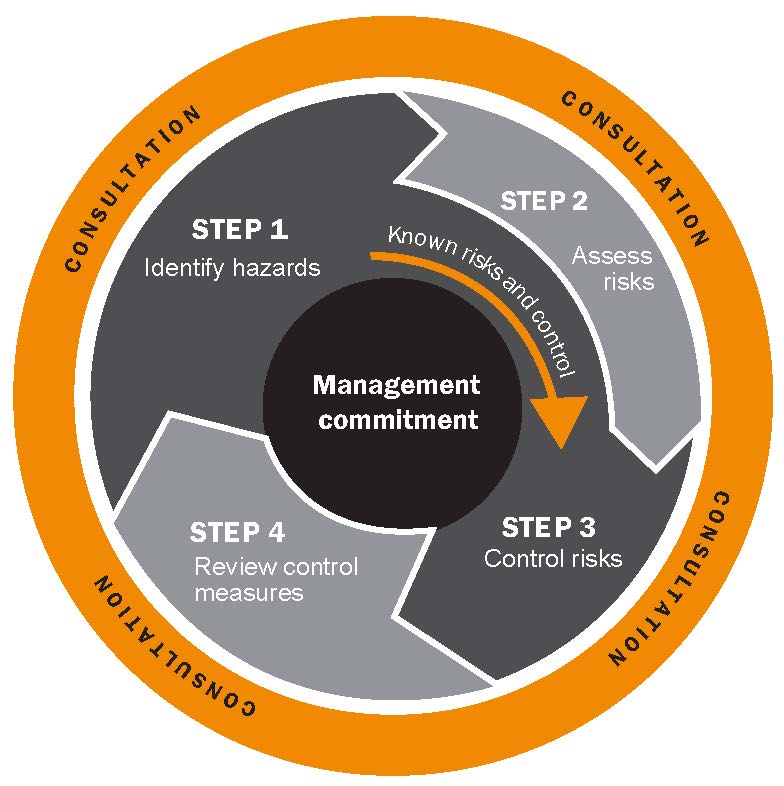 Caption: Risk management model sourced from the NT Code of Practice How to manage work health and safety risksStep 1: Identify HazardsWhat is a hazard?A hazard is a situation or thing that has the potential to harm a person. Hazards at work may include noisy machinery, a moving forklift, chemicals, electricity, working at heights, a repetitive job, bullying, a badly designed workplace and inadequate management systems (for example, no procedures).How do you identify hazards?Some ways to identify hazards include:conducting workplace inspections. Regularly walk around your workplace, use a checklist (there are samples later in the Toolkit) and check your work environment, the tasks your workers do, and the machinery or chemicals they use. Over time, working with hazards often becomes the ‘norm’ and unsafe work becomes ‘part of the job’ or ‘just the way it is’ – but this often results in incidents. Try to look at tasks and equipment as if you are seeing them for the first timeconsulting your workers. Workers are the ones using the equipment, performing the tasks or being in the work environment every day, and often, the people who know the best way to fix the problem. So they’re essential for helping you identify hazardsreviewing reports of hazards, incidents, near misses and injuries. You don’t need an elaborate reporting system in place. See Incident Reporting in this toolkit for detailsreviewing sick leave, staff turnover and workers compensation statisticsconducting a workplace audit. This assesses your safety management systems against standards and legal requirementsreading the relevant Codes of Practice, operating manuals, safety alerts, safety data sheets and industry association safety alerts.Step 2: Assess RisksWhat is a risk?Risk is the likelihood that a harmful consequence (death, injury or illness) might occur when you are exposed to a hazard.Once you have identified a hazard, you need to determine the level of risk associated with it.What is a risk assessment?In a risk assessment, you need to consider what could happen if someone is exposed to a hazard, and the likelihood of that happening. It can help you determine:how severe a risk iswhether any existing control measures are effectivewhat action you should take to control the riskhow urgently the action needs to be taken.The detail you go into depends on the type of hazard and the information, data and resources you have available. It can be as simple as discussing it with your workers, or involve specific risk analysis tools and techniques recommended by safety professionals.When do you do a risk assessment?You must do a risk assessment for certain high risk activities (for example, entry into confined spaces and some tasks performed on construction sites).You should do a risk assessment when there are any changes in your workplace, such as:starting a new business or purchasing a businesschanging work practices, procedures or the work environmentpurchasing equipment (new or used)using new substancesplanning to improve productivity or reduce costsreceiving new information about workplace risks.You should also do a risk assessment when:you’re uncertain how a hazard may result in injury or illnessthe work activity involves a number of different hazards and you don’t understand how they may interact with each other to produce new or greater risks you’re responding to a workplace incident (even if it hasn’t caused an injury) you’re responding to concerns raised by workers, health and safety representatives or others.When is a risk assessment not needed?You don’t need to do a formal risk assessment if:the laws state, in a specific way, how to control a hazard or risk. You must comply with these specific requirementsa Code of Practice states how to control a hazard or risk that is applicable to your situation. You can simply follow this guidancethere are effective controls widely used in your industry that suit your circumstances. You can simply implement these controlsif the hazards and their associated risks are well known and have well established and accepted control measures. You can simply implement these controls.How do you estimate the amount of harm?Consider:what type of injury could occur? What is the potential scale of the harm? Could the hazard cause death, serious injury or illness requiring hospitalisation, or a minor injury requiring first aid?what factors could influence how severe the harm is? For example, the distance someone might fall or the concentration of a particular substance will determine the level of harm. The harm may occur immediately something goes wrong (for example, injury from a fall) or it may take time to become apparent (for example, illness from long-term exposure to a substance).how many people are exposed to the hazard? How many could be harmed, in and outside your workplace? For example, a mobile crane collapse on a busy construction site has the potential to kill or injure a large number of people.In thinking about how each hazard may cause harm, consider:the effectiveness of your existing control measures and whether they control all types of harmhow work is actually performedinfrequent or abnormal situations may arise, as well as those that you’d normally expect to occur.How do you estimate the likelihood of someone being harmed?Ask:how often is the task done? Does this make the harm more or less likely?how often are people near the hazard? How close do people get to it?has it ever happened before, either in your workplace or somewhere else? How often?You could rate the likelihood as:certain to occur:	expected to occur in most circumstancesvery likely:	will probably occur in most circumstancespossible:	might occur occasionallyunlikely:	could happen at some timerare:	may happen only in exceptional circumstancesThe level of risk will increase as the severity and likelihood of harm occurring increases.Step 3: Control RisksWhat is risk control?Risk control means taking action to:first, try to remove any health and safety risks entirelyif that is not possible, reduce the risks so far as is reasonably practicable.Who do you consult with?Consult with the workers (including contractors and sub-contractors) who will be directly affected by the decision. Often the solutions lie with your workers – all they need is to be asked and involved.Not only will this help you choose the most appropriate control measures, it will increase their acceptance of these control measures.What resources can help you?Throughout the entire risk management process, look at these resources for guidance and information:the relevant Codes of Practice. Go to the NT WorkSafe website at www.worksafe.nt.gov.au and search under the Publications tab.operating manuals, safety alerts, material safety data sheets and industry association safety alerts.the manufacturers and suppliers of the equipment and chemicals you useindustry associations and unions.How do you control risks?There are many ways to control risks. Some controls are more effective than others, so consider various control options, looking for what will most effectively remove the hazard or reduce the risk. This may be one single control measure, or you may find using a combination of different controls provides the highest level of protection.Some problems can be fixed easily and so should be done straight away, while others will need more effort and planning to resolve. For these, prioritise the areas for action, focusing first on the hazards with the highest level of risk.Where there is potential for a fatality or serious injury, take immediate action.The hierarchy of risk controlThe ways of controlling risks can be ranked from the highest level of protection and reliability to the lowest. This ranking is known as the hierarchy of control.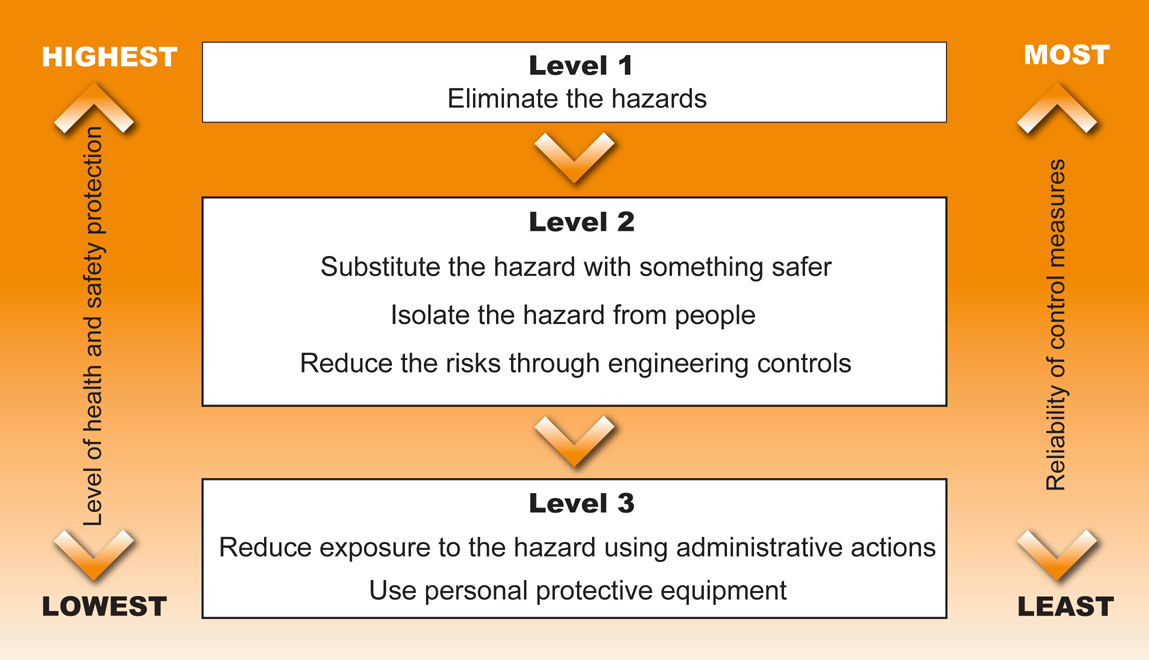 Caption: Hierarchy of risk control sourced from the NT Code of Practice How to manage work health and safety risksLevel 1 control measuresThe most effective control measure removes the hazard (and therefore its associated risks) from your workplace entirely.The best way to do this is by not introducing the hazard into your workplace in the first place. For example:eliminate the risk of a fall from height by doing the work at ground leveloutsource the task to a company purposely set up with the equipment and processes designed to do it and do it safely.It’s often easier and more practical to eliminate hazards when you are planning or designing your work process, your work environment or products used for work. In these early stages, there’s greater scope to ‘design out’ hazards or incorporate compatible risk control measures. For example:a noisy old machine could be replaced with a new quieter one which is more effective than providing workers with personal hearing protection.You can also eliminate risks by removing the hazard completely. For example:remove trip hazards such as debris or electrical cords on the floordispose (safely) of unwanted chemicals.If it’s not possible to remove a hazard – for example, if it means you can’t make your product or deliver your service – then reduce as many of the risks associated with the hazard as possible.Level 2 control measuresIf it’s not reasonably practicable to eliminate the hazard, then minimise its associated risk using one or more of the following approaches:Substitute the hazard with something safer. For example, replace solvent-based paints with water-based onesIsolate the hazard from people: physically separate people from the source of harm, by barriers or distance. For example, install guard rails around exposed edges and holes in floors, use remote control systems to operate machinery, store chemicals in appropriate chemical storage away from the immediate work area Reduce the risks through engineering controls: change your workplace, equipment or work processes. For example, use mechanical aids such as trolleys or hoists to move heavy loads, place guards around moving parts of machinery, install residual current devices, set realistic and achievable work rates on a production line to reduce fatigue.Level 3 control measuresThese control measures rely on human behaviour and supervision, and used on their own are the least effective in minimising risks. Consultation 3 7 Action to be takenReduce the level of harm using administrative controls. For example, develop safe work procedures for operating machinery safely, limit exposure time to a hazardous task by job rotation, plan a schedule and carry out preventative maintenance and inspections on machinery and equipment, provide training and instruction for safely handling a manual task, use signs to warn people of a hazard Use personal protective equipment (PPE). This includes breathing protection, hard hats, gloves, aprons and protective eyewear. PPE limits exposure to the harmful effects of a hazard, but only if workers wear and use it correctly.About safe work proceduresSafe work procedures are a practical and consistent way for everyone to commit to safety. They clearly: document the sequence of steps for doing the task safely incorporate the appropriate risk control measures into those steps.When trained how to use a safe work procedure, everyone in your workplace will know the safe way to do their job, and will work the same way. They won’t need to guess or make things up as they go along.You can develop safe work procedures by looking at information from manufacturers, suppliers, operator’s manuals and relevant Codes of Practice. Remember to involve your workers.So write down the actions that your workers should follow, step by step, from beginning to end, in their logical order. Keep it straightforward and simple.Step 4: Review control measuresYou may think that now you’ve put your control measures in place, you’re finished.However, managing work health and safety is an ongoing process. An important part is monitoring and regularly reviewing your chosen controls to make sure they work as planned.When should you review your controls?Once a year is generally a good timeframe for reviewing your controls.However, control measures for serious risks should be reviewed more frequently.You should also review your controls if:you introduce changes (to your work environment, business, the equipment or chemicals you use)they are not effectively managing the riskyou identify new hazards or risksif consultation indicates you need to review them, or your workers ask you to review themif you have an incident.How do you review your controls?Consult your workers, and ask:are the control measures working effectively, in both design and operation?have the control measures introduced new problems?have new work methods, equipment or chemicals made the job safer?Investigate to confirm if:all hazards been identifiedsafe work procedures are being followedthe instruction and training provided to your workers on how to work safely has been successful.Other issues to look at include:checking reports and statistics to see if the frequency and severity of incidents are reducing over timechecking your control measures whenever new laws or information becomes available. Are your controls still appropriate?What if you find a problem?If you find a problem, go back through the risk management steps, review your information and make further decisions about risk control.How else do you ensure your controls remain effective?Apart from regularly reviewing your control measures, these things will help you ensure they remain effective:make people accountable and give them authority. This ensures procedures are followed and maintained. If your managers or supervisors have clear health and safety responsibilities, they must also have the authority and resources to meet them. Remember, it’s your duty to ensure they carry out the responsibilities you’ve allocated to themcommunicate your safety information effectively. Consider the literacy levels of your workers, and what languages they speak. Visual signs and symbols may be more effective than written documents. Whatever you use, explain these to your workerskeep your workers’ skills and competencies up to date. Risk controls (particularly lower levelcontrols) depend on your workers and supervisors doing their jobs safely. Provide training to maintain current workers’ skills and ensure new workers can working safelykeep up-to-date yourself. Information about equipment, machinery and chemicals may be updated by manufacturers and suppliers, so check to make sure your controls remain relevant. New technology may provide additional or more effective solutions to what you currently have, so stay informed of developments in your industrymaintain your equipment. Conduct regular inspections and testing, and repair or replace damaged/worn parts or whole equipment. Check the control measures used are suitable for the nature and duration of work and are used correctly by your workers.Why keep records?Keeping records of your risk management process is not just ‘paperwork’ but has many benefits and purposes, including:demonstrating that you’re managing work health and safety and complying with the laws (to your workers, the regulator, investors, shareholders, customers)providing a starting point for subsequent risk assessmentsdemonstrating how you made your decisions about controlling riskshelping you target training for your workers for the key hazards in your workplaceproviding a basis for preparing safe work procedureshelping you review risks following any changes to legislation or your business activitiesallowing new workers to understand why risk control decisions have been made.What records should you keep?The detail and extent of your records will depend on the size of your workplace and the potential for major work health and safety issues. It’s useful to keep information on:the identified hazards, assessed risks and chosen control measures. This includes any hazard checklists and forms, worksheets and assessment tools you usedhazards, incidents, near misses and injuries that your workers tell you abouthow and when the control measures were implemented, monitored and reviewedwho you consulted withhow current your training records areany proposed plans for change in your workplace.Under the Regulations, there are specific record-keeping requirements for hazards (such as hazardous chemicals). If you have these hazards, make sure you comply with requirements.Make sure that everyone is aware of your record-keeping (including which records are accessible and where they are kept) and the requirements.TrainingThe next step to a safe and healthy workplace is making sure your workers are trained to safely do their work.What skills do your workers have and need?Find out what skills and experience your workers have, then work out how to build on and maintain these with appropriate training.Review what jobs workers are required to perform. Do they have problems performing those jobs? This may indicate a need for training.Do workers require licences or certain competencies to perform their work? If so, are they current?Workers who are elected as health and safety representatives will require the relevant training to perform their role.What if things change?If your work environment or work tasks change, if new equipment or chemicals are introduced, you need to work out what additional training is required.How should training support your risk controls?Hold practical training sessions to explain your safe work procedures and safety policy. This will ensure everyone understands them and the decision making behind them.It doesn’t work to just give out a ‘safety rule’ without information or explanation. A good example is using personal protective equipment (PPE). Workers are more likely to use PPE if they understand the health consequences of not wearing it.What is a training register?A training register helps you record and track what training your workers have received and what additional training they may require. It helps you keep track of the skills and competencies your workers possess in specific areas.Training registerCompetency registerNotes:Write the names of the workers in the Name of worker area.Write the name of the skill required in the Competencies columns (for example, manual handling, cash handling, chemical handling).The worker and supervisor/manager should initial and date the appropriate column once it is achieved.Work environment and facilities checklistFor further information, refer to Managing the Work Environment and Facilities Code of Practice or related guidance material on the NT WorkSafe website at www.worksafe.nt.gov.au under the Publications tab.Manual tasks checklistIf you mark any No box on the checklist, you need to take action to make your workplace safer.Managing noise checklistIf you mark any Yes box on the checklist, you need to carry out a noise assessment if exposure to the noise cannot be immediately controlled.Preventing falls checklistIf you mark any No box on the checklist, you need to take action to make your workplace safer. Manage falls as per Part 4.4 Falls of the WHS (NUL) Regulations, which includes falling: from elevated workplaces, into openings, and at the same level.Slips, trips and falls checklistIf you mark any No box on the checklist, you need to take action to make your workplace safer.Machinery and equipment checklistIf you mark any No box on the checklist, you need to take action to make your workplace safer.Forklift truck checklistIf you mark any No box on the checklist, you need to take action to make your workplace safer.Cutting tools safety checklistIf you mark any No box on the checklist, you need to take action to make your workplace safer.Bench grinder checklistIf you mark any No box on the checklist, you need to take action to make your bench grinding activity safer.Security checklistIf you mark any No box on the checklist, you need to take action to make your workplace safer.Chemicals handling checklistIf you mark any No box on the checklist, you need to take action to make your workplace safer.Chemical registerMany chemicals used in work tasks are hazardous. The first step in managing chemicals is to check with your supplier if any chemicals you use are hazardous. If they are, your supplier must provide a Safety Data Sheet (SDS) if you ask for it. This provides information on safety risks and how to manage them. The SDS must be made available to your workers. You need to maintain a register listing the hazardous substances you use. You must also train your workers in the safe use of a hazardous substance.Safety data sheet. This can be obtained from your supplier/manufacturer. Make sure all SDS are current and no more than five years old.Renew this chemical register annually to ensure it remains up to date.Keep copies in each of your chemical stores, and in the same place you keep your SDS.Electrical Safety checklistIf you mark any No box on the checklist, you need to take action to make your workplace safer. *For specialised advice about electrical safety, contact a licensed electrical contractor. Contact the NT WorkSafe Operations Team - Electrical Specialists – for any questions or concerns you may have. Toll-free: 1800 019 115.Emergency procedureFollow these rules in an emergency:Alert the appropriate emergency authority.Stop work and leave the building IMMEDIATELY when the fire alarm sounds or when you are instructed to do so.Follow instructions, avoid panic, and co-operate with those responding to the emergency.Proceed to the designated or nearest emergency exit and remain at the Emergency Assembly Point.Do not delay leaving the building by looking for belongings or other people.Do not obstruct fire hydrants or the responding fire/rescue workers and their equipment.Do not re-enter the building until instructed to do so by your supervisor or fire/rescue worker.The above rules will be enforced. Periodic fire emergency drills may be conducted. Your life and the lives of others will depend on your co-operation.Emergency planOur business is responsible for minimising the danger to life, property, and job security arising from the effects of fire, bomb threat, civil commotion, and natural and man-made disasters. To accomplish this an Emergency Response Team has been established to respond to emergencies. Its responsibilities include:arranging the evacuation of employeesrendering first aidsalvaging and restoring company operations.If you discover a fire:remain calmsound the nearest fire alarm and notify people in your area to evacuatedial the emergency number from the list below and give the operator the location of the fire.Emergency contacts and Emergency Response TeamHazard report formPlease print clearlyIncident reportingWhy should you encourage reporting?You may think the less you hear about work health and safety, the better – but this couldn’t be further from the truth.A lack of reporting – of hazards, incidents, near misses and injuries – doesn’t necessarily mean your workplace is safe. Instead, it often indicates:there’s no system in place for workers to report these issues to you.your workers feel uncomfortable mentioning work health and safety problems. Perhaps they believe you’ll think they’re a nuisance or a complainer, and speaking up may jeopardise their employment (especially if they’re casual). It’s easier to say nothing.Reports of hazards, incidents, near misses and injuries should be welcomed, as they enable you to take corrective action where necessary and reduce the likelihood of future injury, illness or incidents.Knowing about these is a free opportunity to fix a problem before a worker is injured and makes good business sense.What system should you have for internal reporting?You don’t need an elaborate reporting system in place – it could be an official form or a dedicated notebook or whiteboard in the lunch room. Encourage your workers to use this, then make sure you check it.It’s important that your workers are comfortable reporting that hazards to you, and you’re prepared to listen and act. Make sure your workers are confident about reporting any safety or health problems as soon as they notice them.You must also keep written records of incidents, illnesses and hazards.What about reporting an incident to the authorities?You must notify NT WorkSafe if:the death of a person, orsomeone suffers a serious injury or serious illness (they require immediate hospitalisation or medical treatment), ora dangerous incident occurs (for example, a fire, explosion, infrastructure collapse, chemical spill or leak).For further advice in identifying what incidents are notifiable, please refer to the information bulletin on the NT WorkSafe website www.worksafe.nt.gov.au by searching for Work Health and Safety - Incident Notification.If you’re not sure, report it.What do I do at the incident site?If such an incident occurs in your workplace, you must not disturb the site until an NT WorkSafe Inspector arrives or authorises you to do so.Of course, this doesn’t stop you from taking any action necessary to help an injured person or make the site safe from a further incident occurring.You must notify NT WorkSafe:immediately after becoming aware of the incidentby calling 1800 019 115 (this line operates 24 hours a day, seven days a week)if the Regulator asks – you may have to also provide written notification with 48 hours of the requestYou must keep a record of each notifiable incident for at least five years from the date you notify NT WorkSafe. Further informationNT WorkSafeNT WorkSafe Inspectors can help you with practical assistance to help you manage your work health and safety. They address all the issues covered in this Toolkit. They can meet you at your workplace at a time that suits you, help you identify areas to target, and provide you with practical tools and support.To book a free and confidential visit from an NT WorkSafe Inspector, call 1800 019 115 or email ntworksafe@nt.gov.auResourcesFor information bulletins, guidance materials, links to legislation and Codes of Practice go to the NT WorkSafe website at www.worksafe.nt.gov.au.NT WorkSafeWork Health and SafetyToll-free 1800 019 115Email ntworksafe@nt.gov.auFax 08 8999 5141Workers Rehabilitation and CompensationToll-free 1800 250 713“We had a near fatality in our workplace several years ago. The person concerned has a serious injury that will be with them for the rest of their life and that is something I feel very guilty about.  I should have dealt with OHS a long time ago, but in the scheme of things it didn’t seem relevant and, to be honest, I didn’t have the time.  Today things are much different, health and safety is part of all our operations. It’s not a problem at all and I know I have done all I can, as an employer, to make sure no one gets injured on my watch”– Employer, transport industry.In this section, you’ll learn:about the work health and safety laws and Codes of Practiceabout the terms reasonably practicable, PCBU, worker and officerIn this section, you’ll learn:why you need work health and safety policieshow to create policieswhat to do with your policyThe practical tools you’ll find:Sample Work Health and Safety PolicySample Bullying PolicySample Drug and Alcohol PolicySample Contractor Safety Management FormSample Take 5 Pre-Start Safety ChecklistWhat to do now:Read the sample policies in this ToolkitCopy the samples policies in this document and edit to suit your own workplaceSign the policies, explain them (at staff/toolbox meetings and inductions), display them prominentlyPCBU Name:Policy authorised by:Date to be reviewed:PCBU Name:Management signatureDate:PCBU Name:Policy authorised by:Date to be reviewed:Contractor Safety Management FormContractor Safety Management FormContractor Safety Management FormContractor Safety Management FormContractor Safety Management FormContractor Safety Management FormContractor Safety Management FormContractor Safety Management FormContractor Safety Management FormContractor Safety Management FormContractor Safety Management FormContractor Safety Management FormContractor Safety Management FormContractor Safety Management FormPCBU Name:PCBU Name:PCBU Name:PCBU Name:Name:Name:Name:Name:Position:Position:Position:Position:Contractor Company name:Contractor Company name:Contractor Company name:Contractor Company name:Contractor Company name:Contractor Company name:ABN:Licence/Registration number (if applicable):Licence/Registration number (if applicable):Licence/Registration number (if applicable):Licence/Registration number (if applicable):Licence/Registration number (if applicable):Licence/Registration number (if applicable):Address:Address:Address:Phone number:Phone number:Phone number:Phone number:Phone number:Mobile:Mobile:E-mail:E-mail:E-mail:E-mail:E-mail:Names of your workers who could attend on site:Names of your workers who could attend on site:Names of your workers who could attend on site:Names of your workers who could attend on site:Names of your workers who could attend on site:Names of your workers who could attend on site:Names of your workers who could attend on site:Names of your workers who could attend on site:Names of your workers who could attend on site:Names of your workers who could attend on site:Names of your workers who could attend on site:Names of your workers who could attend on site:Names of your workers who could attend on site:Names of your workers who could attend on site:Services provided:Services provided:Services provided:Services provided:Services provided:Services provided:Services provided:Services provided:Services provided:Services provided:Services provided:Services provided:Services provided:Services provided:Provide a summary of any relevant insurances you hold (e.g. public liability, workers compensation, personal accident/disability, relevant other).Provide a summary of any relevant insurances you hold (e.g. public liability, workers compensation, personal accident/disability, relevant other).Provide a summary of any relevant insurances you hold (e.g. public liability, workers compensation, personal accident/disability, relevant other).Provide a summary of any relevant insurances you hold (e.g. public liability, workers compensation, personal accident/disability, relevant other).Provide a summary of any relevant insurances you hold (e.g. public liability, workers compensation, personal accident/disability, relevant other).Provide a summary of any relevant insurances you hold (e.g. public liability, workers compensation, personal accident/disability, relevant other).Provide a summary of any relevant insurances you hold (e.g. public liability, workers compensation, personal accident/disability, relevant other).Provide a summary of any relevant insurances you hold (e.g. public liability, workers compensation, personal accident/disability, relevant other).Provide a summary of any relevant insurances you hold (e.g. public liability, workers compensation, personal accident/disability, relevant other).Provide a summary of any relevant insurances you hold (e.g. public liability, workers compensation, personal accident/disability, relevant other).Provide a summary of any relevant insurances you hold (e.g. public liability, workers compensation, personal accident/disability, relevant other).Provide a summary of any relevant insurances you hold (e.g. public liability, workers compensation, personal accident/disability, relevant other).Provide a summary of any relevant insurances you hold (e.g. public liability, workers compensation, personal accident/disability, relevant other).Provide a summary of any relevant insurances you hold (e.g. public liability, workers compensation, personal accident/disability, relevant other).TypeTypeInsurerInsurerInsurerInsurerInsurerPolicy NumberPolicy NumberPolicy NumberPolicy NumberPolicy NumberPolicy NumberExpiry Date11223344I have read and understood the Contractors Safety Requirements list attached:I have read and understood the Contractors Safety Requirements list attached:I have read and understood the Contractors Safety Requirements list attached:I have read and understood the Contractors Safety Requirements list attached:I have read and understood the Contractors Safety Requirements list attached:I have read and understood the Contractors Safety Requirements list attached:I have read and understood the Contractors Safety Requirements list attached:I have read and understood the Contractors Safety Requirements list attached:I have read and understood the Contractors Safety Requirements list attached:I have read and understood the Contractors Safety Requirements list attached:I have read and understood the Contractors Safety Requirements list attached:I have read and understood the Contractors Safety Requirements list attached:I have read and understood the Contractors Safety Requirements list attached:I have read and understood the Contractors Safety Requirements list attached:Name:Name:Name:Name:Name:Signed:Signed:Signed:Signed:Signed:Dated:Dated:PCBU Name:Take 5 Pre-Start Safety ChecklistTake 5 Pre-Start Safety ChecklistTake 5 Pre-Start Safety ChecklistTake 5 Pre-Start Safety ChecklistTake 5 Pre-Start Safety ChecklistTake 5 Pre-Start Safety ChecklistTake 5 Pre-Start Safety ChecklistTake 5 Pre-Start Safety ChecklistTake 5 Pre-Start Safety ChecklistTake 5 Pre-Start Safety ChecklistTake 5 Pre-Start Safety ChecklistTake 5 Pre-Start Safety ChecklistPCBU Name:PCBU Name:PCBU Name:PCBU Name:This checklist will help workers and contractors who are working on new or external worksites reduce their exposure to health and safety risks and hazards. It should take 5 minutes to complete.This checklist will help workers and contractors who are working on new or external worksites reduce their exposure to health and safety risks and hazards. It should take 5 minutes to complete.This checklist will help workers and contractors who are working on new or external worksites reduce their exposure to health and safety risks and hazards. It should take 5 minutes to complete.This checklist will help workers and contractors who are working on new or external worksites reduce their exposure to health and safety risks and hazards. It should take 5 minutes to complete.This checklist will help workers and contractors who are working on new or external worksites reduce their exposure to health and safety risks and hazards. It should take 5 minutes to complete.This checklist will help workers and contractors who are working on new or external worksites reduce their exposure to health and safety risks and hazards. It should take 5 minutes to complete.This checklist will help workers and contractors who are working on new or external worksites reduce their exposure to health and safety risks and hazards. It should take 5 minutes to complete.This checklist will help workers and contractors who are working on new or external worksites reduce their exposure to health and safety risks and hazards. It should take 5 minutes to complete.This checklist will help workers and contractors who are working on new or external worksites reduce their exposure to health and safety risks and hazards. It should take 5 minutes to complete.This checklist will help workers and contractors who are working on new or external worksites reduce their exposure to health and safety risks and hazards. It should take 5 minutes to complete.This checklist will help workers and contractors who are working on new or external worksites reduce their exposure to health and safety risks and hazards. It should take 5 minutes to complete.This checklist will help workers and contractors who are working on new or external worksites reduce their exposure to health and safety risks and hazards. It should take 5 minutes to complete.Time:Time:Task:Date:Date:Supervisor/manager:Supervisor/manager:Supervisor/manager:Location:Location:Location:Attendees:Attendees:Before starting work:Before starting work:Before starting work:Before starting work:Before starting work:Before starting work:Before starting work:Before starting work:Before starting work:Before starting work:Before starting work:Before starting work:No.Pre-Start checkPre-Start checkPre-Start checkPre-Start checkPre-Start checkPre-Start checkPre-Start checkPre-Start checkYesNoN/A1Do you have to do an induction?Do you have to do an induction?Do you have to do an induction?Do you have to do an induction?Do you have to do an induction?Do you have to do an induction?Do you have to do an induction?Do you have to do an induction?2Do you need to be accompanied while on site?Do you need to be accompanied while on site?Do you need to be accompanied while on site?Do you need to be accompanied while on site?Do you need to be accompanied while on site?Do you need to be accompanied while on site?Do you need to be accompanied while on site?Do you need to be accompanied while on site?3Do you know the site’s health and safety rules?Do you know the site’s health and safety rules?Do you know the site’s health and safety rules?Do you know the site’s health and safety rules?Do you know the site’s health and safety rules?Do you know the site’s health and safety rules?Do you know the site’s health and safety rules?Do you know the site’s health and safety rules?4Are you familiar with security arrangements and the system for reporting incidents/near misses and hazards?Are you familiar with security arrangements and the system for reporting incidents/near misses and hazards?Are you familiar with security arrangements and the system for reporting incidents/near misses and hazards?Are you familiar with security arrangements and the system for reporting incidents/near misses and hazards?Are you familiar with security arrangements and the system for reporting incidents/near misses and hazards?Are you familiar with security arrangements and the system for reporting incidents/near misses and hazards?Are you familiar with security arrangements and the system for reporting incidents/near misses and hazards?Are you familiar with security arrangements and the system for reporting incidents/near misses and hazards?5Are there emergency facilities and an evacuation procedure/route for the site?Are there emergency facilities and an evacuation procedure/route for the site?Are there emergency facilities and an evacuation procedure/route for the site?Are there emergency facilities and an evacuation procedure/route for the site?Are there emergency facilities and an evacuation procedure/route for the site?Are there emergency facilities and an evacuation procedure/route for the site?Are there emergency facilities and an evacuation procedure/route for the site?Are there emergency facilities and an evacuation procedure/route for the site?6Do you have access to appropriate emergency and first aid equipment?Do you have access to appropriate emergency and first aid equipment?Do you have access to appropriate emergency and first aid equipment?Do you have access to appropriate emergency and first aid equipment?Do you have access to appropriate emergency and first aid equipment?Do you have access to appropriate emergency and first aid equipment?Do you have access to appropriate emergency and first aid equipment?Do you have access to appropriate emergency and first aid equipment?7Have you asked the person in charge about all relevant hazards?Have you asked the person in charge about all relevant hazards?Have you asked the person in charge about all relevant hazards?Have you asked the person in charge about all relevant hazards?Have you asked the person in charge about all relevant hazards?Have you asked the person in charge about all relevant hazards?Have you asked the person in charge about all relevant hazards?Have you asked the person in charge about all relevant hazards?8If the work involves a high risk task (such as work at heights, hot-work, confined spaces), is a work permit/safe work method statement required?If the work involves a high risk task (such as work at heights, hot-work, confined spaces), is a work permit/safe work method statement required?If the work involves a high risk task (such as work at heights, hot-work, confined spaces), is a work permit/safe work method statement required?If the work involves a high risk task (such as work at heights, hot-work, confined spaces), is a work permit/safe work method statement required?If the work involves a high risk task (such as work at heights, hot-work, confined spaces), is a work permit/safe work method statement required?If the work involves a high risk task (such as work at heights, hot-work, confined spaces), is a work permit/safe work method statement required?If the work involves a high risk task (such as work at heights, hot-work, confined spaces), is a work permit/safe work method statement required?If the work involves a high risk task (such as work at heights, hot-work, confined spaces), is a work permit/safe work method statement required?9Do you have the correct procedures and equipment to do the work safely?Do you have the correct procedures and equipment to do the work safely?Do you have the correct procedures and equipment to do the work safely?Do you have the correct procedures and equipment to do the work safely?Do you have the correct procedures and equipment to do the work safely?Do you have the correct procedures and equipment to do the work safely?Do you have the correct procedures and equipment to do the work safely?Do you have the correct procedures and equipment to do the work safely?10Is there a requirement to lock/tag-out equipment or isolate/contain energy before starting work?Is there a requirement to lock/tag-out equipment or isolate/contain energy before starting work?Is there a requirement to lock/tag-out equipment or isolate/contain energy before starting work?Is there a requirement to lock/tag-out equipment or isolate/contain energy before starting work?Is there a requirement to lock/tag-out equipment or isolate/contain energy before starting work?Is there a requirement to lock/tag-out equipment or isolate/contain energy before starting work?Is there a requirement to lock/tag-out equipment or isolate/contain energy before starting work?Is there a requirement to lock/tag-out equipment or isolate/contain energy before starting work?11Is there appropriate separation of vehicles and people during the proposed work?Is there appropriate separation of vehicles and people during the proposed work?Is there appropriate separation of vehicles and people during the proposed work?Is there appropriate separation of vehicles and people during the proposed work?Is there appropriate separation of vehicles and people during the proposed work?Is there appropriate separation of vehicles and people during the proposed work?Is there appropriate separation of vehicles and people during the proposed work?Is there appropriate separation of vehicles and people during the proposed work?12Is all required electrical/mechanical equipment in a safe condition?Is all required electrical/mechanical equipment in a safe condition?Is all required electrical/mechanical equipment in a safe condition?Is all required electrical/mechanical equipment in a safe condition?Is all required electrical/mechanical equipment in a safe condition?Is all required electrical/mechanical equipment in a safe condition?Is all required electrical/mechanical equipment in a safe condition?Is all required electrical/mechanical equipment in a safe condition?13Are hazardous/dangerous substances used and stored according to their safety data sheets?Are hazardous/dangerous substances used and stored according to their safety data sheets?Are hazardous/dangerous substances used and stored according to their safety data sheets?Are hazardous/dangerous substances used and stored according to their safety data sheets?Are hazardous/dangerous substances used and stored according to their safety data sheets?Are hazardous/dangerous substances used and stored according to their safety data sheets?Are hazardous/dangerous substances used and stored according to their safety data sheets?Are hazardous/dangerous substances used and stored according to their safety data sheets?14Have you consulted with workers about the task and the safe way to do it?Have you consulted with workers about the task and the safe way to do it?Have you consulted with workers about the task and the safe way to do it?Have you consulted with workers about the task and the safe way to do it?Have you consulted with workers about the task and the safe way to do it?Have you consulted with workers about the task and the safe way to do it?Have you consulted with workers about the task and the safe way to do it?Have you consulted with workers about the task and the safe way to do it?15Do you have all necessary PPE?Do you have all necessary PPE?Do you have all necessary PPE?Do you have all necessary PPE?Do you have all necessary PPE?Do you have all necessary PPE?Do you have all necessary PPE?Do you have all necessary PPE?16Have you got a safe way of getting in and out of your work area?Have you got a safe way of getting in and out of your work area?Have you got a safe way of getting in and out of your work area?Have you got a safe way of getting in and out of your work area?Have you got a safe way of getting in and out of your work area?Have you got a safe way of getting in and out of your work area?Have you got a safe way of getting in and out of your work area?Have you got a safe way of getting in and out of your work area?17Have any manual handling risks been identified and accessed?Have any manual handling risks been identified and accessed?Have any manual handling risks been identified and accessed?Have any manual handling risks been identified and accessed?Have any manual handling risks been identified and accessed?Have any manual handling risks been identified and accessed?Have any manual handling risks been identified and accessed?Have any manual handling risks been identified and accessed?If you answer No to any of those above, you may need to follow up with the person in charge before you start work to help ensure your safety.If you answer No to any of those above, you may need to follow up with the person in charge before you start work to help ensure your safety.If you answer No to any of those above, you may need to follow up with the person in charge before you start work to help ensure your safety.If you answer No to any of those above, you may need to follow up with the person in charge before you start work to help ensure your safety.If you answer No to any of those above, you may need to follow up with the person in charge before you start work to help ensure your safety.If you answer No to any of those above, you may need to follow up with the person in charge before you start work to help ensure your safety.If you answer No to any of those above, you may need to follow up with the person in charge before you start work to help ensure your safety.If you answer No to any of those above, you may need to follow up with the person in charge before you start work to help ensure your safety.If you answer No to any of those above, you may need to follow up with the person in charge before you start work to help ensure your safety.If you answer No to any of those above, you may need to follow up with the person in charge before you start work to help ensure your safety.If you answer No to any of those above, you may need to follow up with the person in charge before you start work to help ensure your safety.If you answer No to any of those above, you may need to follow up with the person in charge before you start work to help ensure your safety.At the end of work:At the end of work:At the end of work:At the end of work:At the end of work:At the end of work:At the end of work:At the end of work:At the end of work:At the end of work:At the end of work:At the end of work:No.End of work checkEnd of work checkEnd of work checkEnd of work checkEnd of work checkEnd of work checkEnd of work checkEnd of work checkYesNoN/A1Have you left the worksite in an appropriate condition free from hazards and risks (clean-up, tools put way, housekeeping)?Have you left the worksite in an appropriate condition free from hazards and risks (clean-up, tools put way, housekeeping)?Have you left the worksite in an appropriate condition free from hazards and risks (clean-up, tools put way, housekeeping)?Have you left the worksite in an appropriate condition free from hazards and risks (clean-up, tools put way, housekeeping)?Have you left the worksite in an appropriate condition free from hazards and risks (clean-up, tools put way, housekeeping)?Have you left the worksite in an appropriate condition free from hazards and risks (clean-up, tools put way, housekeeping)?Have you left the worksite in an appropriate condition free from hazards and risks (clean-up, tools put way, housekeeping)?Have you left the worksite in an appropriate condition free from hazards and risks (clean-up, tools put way, housekeeping)?2If required, have you signed out?If required, have you signed out?If required, have you signed out?If required, have you signed out?If required, have you signed out?If required, have you signed out?If required, have you signed out?If required, have you signed out?Return this checklist to your manager/supervisor after work is complete.Return this checklist to your manager/supervisor after work is complete.Return this checklist to your manager/supervisor after work is complete.Return this checklist to your manager/supervisor after work is complete.Return this checklist to your manager/supervisor after work is complete.Return this checklist to your manager/supervisor after work is complete.Return this checklist to your manager/supervisor after work is complete.Return this checklist to your manager/supervisor after work is complete.Return this checklist to your manager/supervisor after work is complete.Return this checklist to your manager/supervisor after work is complete.Return this checklist to your manager/supervisor after work is complete.Return this checklist to your manager/supervisor after work is complete.In this section, you’ll learn:why you need to induct your workershow to help new workers settle into your workplaceThe practical tools you’ll find:Sample Induction Checklist and Acknowledgment What to do now:Read the sample induction checklist in this ToolkitCopy the sample induction checklist in this document and edit to suit your own workplaceFormally induct your new and existing workers, allowing them opportunity to ask questions. Then get them to sign it once they understand the informationKeep a copy yourself and provide your workers with a copy.Induction ChecklistInduction ChecklistInduction ChecklistInduction ChecklistInduction ChecklistInduction ChecklistInduction ChecklistInduction ChecklistInduction ChecklistPCBU Name:PCBU Name:PCBU Name:Worker’s name:Worker’s name:Worker’s name:Employment start date:Employment start date:Employment start date:Position/job:Position/job:Position/job:Manager/supervisor:Manager/supervisor:Manager/supervisor:Department/Section:Department/Section:Department/Section:Explain your business:Explain your business:Explain your business:Explain your business:Explain your business:Explain your business:Explain your business:Explain your business:Explain your business:The structureThe structureThe structureThe structureThe type of workThe type of workThe type of workList and introduce your key people and their roles:List and introduce your key people and their roles:List and introduce your key people and their roles:List and introduce your key people and their roles:List and introduce your key people and their roles:List and introduce your key people and their roles:List and introduce your key people and their roles:List and introduce your key people and their roles:List and introduce your key people and their roles:Manager/ownerManager/ownerManager/ownerManager/ownerSupervisor(s)Supervisor(s)Supervisor(s)Co-workersCo-workersCo-workersCo-workersHealth and safety representative(s)Health and safety representative(s)Health and safety representative(s)Fire/emergency warden(s)Fire/emergency warden(s)Fire/emergency warden(s)Fire/emergency warden(s)Explain their employment conditions:Explain their employment conditions:Explain their employment conditions:Explain their employment conditions:Explain their employment conditions:Explain their employment conditions:Explain their employment conditions:Explain their employment conditions:Explain their employment conditions:Name of award or agreement (if relevant)and award conditionsName of award or agreement (if relevant)and award conditionsName of award or agreement (if relevant)and award conditionsName of award or agreement (if relevant)and award conditionsJob description and responsibilitiesJob description and responsibilitiesJob description and responsibilitiesLeave entitlementsLeave entitlementsLeave entitlementsLeave entitlementsNotification of sick leave or absencesNotification of sick leave or absencesNotification of sick leave or absencesOut of hours enquiries and emergency proceduresOut of hours enquiries and emergency proceduresOut of hours enquiries and emergency proceduresOut of hours enquiries and emergency proceduresTime recording proceduresTime recording proceduresTime recording proceduresWork times and meal breaksWork times and meal breaksWork times and meal breaksWork times and meal breaksExplain their employment conditions:Explain their employment conditions:Explain their employment conditions:Explain their employment conditions:Explain their employment conditions:Explain their employment conditions:Explain their employment conditions:Explain their employment conditions:Explain their employment conditions:Pay arrangementsPay arrangementsPay arrangementsPay arrangementsRates of pay and allowancesRates of pay and allowancesRates of pay and allowancesSuperannuationSuperannuationSuperannuationSuperannuationTaxation and any other deductions (including completing the required forms)Taxation and any other deductions (including completing the required forms)Taxation and any other deductions (including completing the required forms)Union membership and award conditionsUnion membership and award conditionsUnion membership and award conditionsUnion membership and award conditionsExplain your work health and safety administration:Explain your work health and safety administration:Explain your work health and safety administration:Explain your work health and safety administration:Explain your work health and safety administration:Explain your work health and safety administration:Explain your work health and safety administration:Explain your work health and safety administration:Explain your work health and safety administration:Consultative and communication processes, including employee health and safety representatives (HSR)Consultative and communication processes, including employee health and safety representatives (HSR)Consultative and communication processes, including employee health and safety representatives (HSR)Consultative and communication processes, including employee health and safety representatives (HSR)Hazard reporting, including where to find formsHazard reporting, including where to find formsHazard reporting, including where to find formsIncident /accident reporting procedures, including where to find reporting formsIncident /accident reporting procedures, including where to find reporting formsIncident /accident reporting procedures, including where to find reporting formsIncident /accident reporting procedures, including where to find reporting formsHazards of workHazards of workHazards of workPolicy and proceduresPolicy and proceduresPolicy and proceduresPolicy and proceduresRoles and responsibilitiesRoles and responsibilitiesRoles and responsibilitiesEmployee assistance program (EAP)Employee assistance program (EAP)Employee assistance program (EAP)Employee assistance program (EAP)Workers compensation claimsWorkers compensation claimsWorkers compensation claimsExplain your security:Explain your security:Explain your security:Explain your security:Explain your security:Explain your security:Explain your security:Explain your security:Explain your security:CashCashCashCashFor each worker and for their personal belongingsFor each worker and for their personal belongingsFor each worker and for their personal belongingsShow your work health and safety environment:Safe work procedures (SWPs) list:Show your work health and safety environment:Safe work procedures (SWPs) list:Show your work health and safety environment:Safe work procedures (SWPs) list:Show your work health and safety environment:Safe work procedures (SWPs) list:Show your work health and safety environment:Safe work procedures (SWPs) list:Show your work health and safety environment:Safe work procedures (SWPs) list:Show your work health and safety environment:Safe work procedures (SWPs) list:Show your work health and safety environment:Safe work procedures (SWPs) list:Show your work health and safety environment:Safe work procedures (SWPs) list:12345Emergency plan, procedures, exits and fire extinguishersEmergency plan, procedures, exits and fire extinguishersEmergency plan, procedures, exits and fire extinguishersEmergency plan, procedures, exits and fire extinguishersFirst aid facilities such as the first aid kit and roomFirst aid facilities such as the first aid kit and roomFirst aid facilities such as the first aid kit and roomInformation on workplace hazards and controlsInformation on workplace hazards and controlsInformation on workplace hazards and controlsInformation on workplace hazards and controlsShow your work environment:Show your work environment:Show your work environment:Show your work environment:Show your work environment:Show your work environment:Show your work environment:Show your work environment:Show your work environment:Car parkingCar parkingCar parkingCar parkingEating facilitiesEating facilitiesEating facilitiesLocker and change roomsLocker and change roomsLocker and change roomsLocker and change roomsPhone calls and message collecting systemPhone calls and message collecting systemPhone calls and message collecting systemWashing and toilet facilitiesWashing and toilet facilitiesWashing and toilet facilitiesWashing and toilet facilitiesWork station, tools, machinery and equipment used for jobWork station, tools, machinery and equipment used for jobWork station, tools, machinery and equipment used for jobProcedures for the workplace buildingsProcedures for the workplace buildingsProcedures for the workplace buildingsProcedures for the workplace buildingsExplain your training:Explain your training:Explain your training:Explain your training:Explain your training:Explain your training:Explain your training:Explain your training:Explain your training:First aid, fire safety and emergency procedures trainingFirst aid, fire safety and emergency procedures trainingFirst aid, fire safety and emergency procedures trainingFirst aid, fire safety and emergency procedures trainingHazard-specific training (for example, manual handling, hazardous substances)Hazard-specific training (for example, manual handling, hazardous substances)Hazard-specific training (for example, manual handling, hazardous substances)On the job training in safe work proceduresOn the job training in safe work proceduresOn the job training in safe work proceduresOn the job training in safe work proceduresJob-specific training (for example, if a licence or permit is required)Job-specific training (for example, if a licence or permit is required)Job-specific training (for example, if a licence or permit is required)Conduct a follow-up review:Conduct a follow-up review:Conduct a follow-up review:Conduct a follow-up review:Conduct a follow-up review:Conduct a follow-up review:Conduct a follow-up review:Conduct a follow-up review:Conduct a follow-up review:Repeat any training required or provide additional training if neededRepeat any training required or provide additional training if neededRepeat any training required or provide additional training if neededRepeat any training required or provide additional training if neededReview work practices and procedures with the workerReview work practices and procedures with the workerReview work practices and procedures with the workerAsk and answer questionsAsk and answer questionsAsk and answer questionsAsk and answer questionsComments/follow up action:Comments/follow up action:Comments/follow up action:Comments/follow up action:Comments/follow up action:Comments/follow up action:Comments/follow up action:Comments/follow up action:Comments/follow up action:Induction AcknowledgementInduction AcknowledgementInduction AcknowledgementInduction AcknowledgementInduction AcknowledgementInduction AcknowledgementInduction AcknowledgementInduction AcknowledgementInduction AcknowledgementConducted by (Name):Conducted by (Name):Date:Position/Job:Position/Job:Signature:Worker Signature:Worker Signature:Review date:Review conducted by (Name):Review conducted by (Name):Date:Position/Job:Position/Job:Signature:Worker Signature:Worker Signature:In this section, you’ll learn:why consulting with your workers is good for safetyways of consultingThe practical tools you’ll find:Sample Record of Consultation / Staff / Toolbox MeetingWhat to do now:Read the sample records in this ToolkitIdentify the most appropriate way of consulting in your workplaceKeep a record of your consultation.Record of Consultation / Staff / Toolbox meetingRecord of Consultation / Staff / Toolbox meetingRecord of Consultation / Staff / Toolbox meetingRecord of Consultation / Staff / Toolbox meetingRecord of Consultation / Staff / Toolbox meetingRecord of Consultation / Staff / Toolbox meetingRecord of Consultation / Staff / Toolbox meetingPCBU Name:PCBU Name:Work group:Work group:Meeting held at:Meeting held at:Date:Meeting conducted by:Meeting conducted by:Signed:HSR:HSR:Signed:Issues to be covered:Issues to be covered:Issues to be covered:Issues to be covered:Issues to be covered:Issues to be covered:Issues to be covered:1234Other issues addressed:Other issues addressed:Other issues addressed:Other issues addressed:Other issues addressed:Other issues addressed:Other issues addressed:1234Action required:Action required:Action required:Action required:Action required:Action required:Action required:ActionActionActionBy whomBy whomBy whomTimeframeAttendance (all participants to print name and sign):Attendance (all participants to print name and sign):Attendance (all participants to print name and sign):Attendance (all participants to print name and sign):Attendance (all participants to print name and sign):Attendance (all participants to print name and sign):Attendance (all participants to print name and sign):1Signed:2Signed:3Signed:4Signed:In this section, you’ll learn:what steps to take to manage work health and safetyhow to choose measures for controlling riskswhy you need to keep recordsThe practical tools you’ll find:Sample Work Environment and Facilities ChecklistSample Hazard Inspection ChecklistsSample Safe Work Procedure: Bench GrinderSample Hazard Report FormSample Chemical RegisterSample Emergency Procedure“It’s really interesting to get out of my office and into the workplace and check out what’s going on. My employees have some great ideas on how to make things safer and more productive. We discuss what needs to happen at our tool box meetings then we just do it. It works for everyone” – Manager, hospitality industry“We have health and safety reps and a WHS Committee. It’s great. We manage health and safety risks through involving everyone – it’s built into all we do. We support health and safety and we expect it. It’s the way we do business” – Manager, community service non-profit organisationWhat to do now:Read the sample checklists and forms in this ToolkitUse the examples in this toolkit to prepare checklists to suit your own workplaceIf any issues are identified, use this information as a starting point for risk control, and do itUse the checklists at least once a year to review your workplace, more if necessaryKeep copies of these.In this section, you’ll learn:why training is important for work health and safetywhen training is neededThe practical tools you’ll find:Sample Training RegisterSample Competency RegisterWhat to do now:Read the sample registers in this ToolkitCopy the samples and prepare registers to suit your own workplaceComplete the registers to document training done and skills possessed, and to identify gaps and needsTraining registerTraining registerTraining registerTraining registerTraining registerName of workerTraining requiredWho will deliver training and howScheduled dateCompleteCompetency registerCompetency registerCompetency registerCompetency registerCompetency registerCompetency registerName of workerManual handlingFirst aidSecurity proceduresChemical handlingOtherNameInitial of worker and supervisor / managerInitial of worker and supervisor / managerInitial of worker and supervisor / managerInitial of worker and supervisor / managerWork environment and facilities checklistWork environment and facilities checklistWork environment and facilities checklistPCBU Name:Workers must be provided with a safe work environment and with adequate facilities.When completing this checklist, consider:the nature of the work carried out at your workplace the nature of the hazards at your workplace the size, location and nature of your workplacethe number and composition of workers at your workplace.Involve your workers in filling out this checklist.Workers must be provided with a safe work environment and with adequate facilities.When completing this checklist, consider:the nature of the work carried out at your workplace the nature of the hazards at your workplace the size, location and nature of your workplacethe number and composition of workers at your workplace.Involve your workers in filling out this checklist.Workers must be provided with a safe work environment and with adequate facilities.When completing this checklist, consider:the nature of the work carried out at your workplace the nature of the hazards at your workplace the size, location and nature of your workplacethe number and composition of workers at your workplace.Involve your workers in filling out this checklist.Date checklist completed:Date checklist completed:Name of person who completed checklist:Name of person who completed checklist:Position title:Position title:Work environment and facilitiesYesNoAction to be takenConsultationConsultationConsultationConsultationHave workers and their health and safety representatives been consulted on any decisions about the adequacy of the facilities?Location and nature of the workplaceLocation and nature of the workplaceLocation and nature of the workplaceLocation and nature of the workplaceIs the workplace near appropriate facilities?Is the means of access to those facilities safe?Do all workers on all shifts have access to the facilities?Managing facilitiesManaging facilitiesManaging facilitiesManaging facilitiesAre items such as soap and toilet paper replaced regularly?Is broken or damaged infrastructure (such as plumbing, air conditioning or lighting) repaired promptly?Is equipment and furniture (such as fridges, lockers and seating) maintained in good condition?Are facilities cleaned regularly (at least daily)?WorkspaceWorkspaceWorkspaceWorkspaceIs there safe entry to and exit from the workstation?Is there enough clear space, taking into account the physical actions needed to perform the task, and any equipment and personal protective equipment that is needed?Is there enough space in walkways and around cupboards, storage or doors?FloorsFloorsFloorsFloorsIs adequate floor protection provided for workers who need to stand still for long periods?Is the floor insulation appropriate to the task?Are factors such as the work materials used, the likelihood of spills and the need for washing considered when choosing floor coverings?SeatingSeatingSeatingSeatingCan the work be done from a seated position?Does the seating provide suitable body support and is it appropriate to the type of work being carried out?Is there additional seating for workers who work standing and need to sit from time to time?LightingLightingLightingLightingDoes the lighting allow workers to move about easily and carry out their work effectively, without adopting awkward postures or straining their eyes to see?Is the working environment free of any glare, contrast or reflection?Air qualityAir qualityAir qualityAir qualityIs the temperature between 20ºC and 26ºC (or less if the work is physically active)?Are ventilation and air conditioning systems serviced regularly and maintained in a safe condition?Are rates of air movement in enclosed workplaces between 0.1 and 0.2 m per second?Is local exhaust ventilation used to control airborne contaminants released during a work process?Exposure to heat or coldExposure to heat or coldExposure to heat or coldExposure to heat or coldHave all reasonably practicable control measures been implemented to minimise the risks of working in extreme hot or cold conditions?Have workers been trained to recognise unsafe conditions arising from exposure to hot or cold conditions, to follow safe work procedures and to report problems immediately?Drinking waterDrinking waterDrinking waterDrinking waterAre the drinking water outlets accessible to workers?Are the drinking water outlets separate from toilet and washing facilities?Is the water clean, cool and hygienically provided – no shared cups or glasses?ToiletsToiletsToiletsToiletsIf the workplace has 10 or fewer workers (and two or fewer of one gender), has at least 1 unisex toilet been provided?If the workplace has more than 10 workers, is there at least 1 male toilet for every 20 men and 1 female toilet for every 15 women? If more than 25 males, 1 urinal should be provided.Are there adequate toilet facilities for workers with disabilities?Are toilets connected to the sewer or an appropriate alternative?Are toilets clearly marked, and do they have lockable doors, adequate lighting and ventilation?Are the worker toilets separate from toilets for visitors, clients and the public?Is there adequate toilet paper, hand washing facilities and soap, rubbish bins and sanitary disposal bins?Hand-washingHand-washingHand-washingHand-washingAre there enough hand washing basins for men and women?Does the nature of the work require additional hand washing facilities (taking into account exposure to dirty conditions, infectious agents, contaminants and health regulations)?Are the hand-washing facilities separate from work-related troughs or sinks, protected from weather and accessible from work areas, dining facilities and toilets?Is hot and cold water, soap or other cleaning product provided?Is hygienic hand drying provided that does not involve workers sharing towels?Dining facilitiesDining facilitiesDining facilitiesDining facilitiesDoes the nature of the work cause a health and safety risk to workers from preparing food or eating in the workplace?Is a dining room or dining area required (according to the Managing the Work Environment and Facilities Code of Practice)?Is there adequate protection from the elements, the work area, contaminants and hazards?For workplaces needing a dining room, is there 1m2 of clear floor space for each person likely to use the dining room at one time?If a shared dining facility is used, can it accommodate all workers likely to be eating at one time?Change roomsChange roomsChange roomsChange roomsAre change rooms provided for workers who are required to change in and out of clothing?Are there arrangements in place for the privacy of male and female workers?Do change rooms allow a clear space of at least 0.5m2 for each worker?Is the change room temperature comfortable for changing clothing?Is there enough seating, accessible mirrors, an adequate number of hooks for the numbers of workers changing at one time?Are there well-ventilated, accessible and secure lockers for each worker for storing clothing and personal belongings?Is it separate from any storage facilities provided for personal protective clothing and equipment?Is there clear space of at least 1.8m between rows of lockers facing each other and at least 0.9m between lockers and a seat or a wall?ShowersShowersShowersShowersAre showers provided for a worker whose work requires strenuous effort or leaves them dirty or smelly?Is there one shower cubicle for every 10 workers who may need to shower?Are there separate facilities for male and female workers, or other appropriate forms of security to ensure privacy?Is there a slip-resistant floor area of not less than 1.8m2, which is capable of being sanitised?Are partitions between each shower at least 1.65m high and no more than 0.3m above the floor?Is there an adjacent dressing area for each shower, containing a seat and hooks, with a curtain or lockable door enclosing the shower and dressing cubicle?Is there clean hot and cold water and non-irritating soap or other cleaning product?If workers need to shower before they can leave the workplace, are towels provided?Outdoor workOutdoor workOutdoor workOutdoor workAre there appropriate procedures to ensure outdoor workers have access to clean drinking water, toilets, dining facilities, hygienic storage of food and water, and emergency and first aid assistance?Is there access to shelter for eating meals and taking breaks and for protection when weather conditions become unsafe?Mobile or remote workMobile or remote workMobile or remote workMobile or remote workAre there appropriate procedures to ensure that mobile or remote workers have access to clean drinking water, toilets, dining facilities, hygienic storage of food and water, and emergency and first aid assistance?Can mobile or remote workers access emergency communications that are reliable in their location, such as a satellite or mobile phone?AccommodationAccommodationAccommodationAccommodationIs there accommodation separate from any workplace hazards that are likely to present a risk to the health or safety of a worker using the accommodation?Is it appropriately equipped, including:safe access and exitssecurity of personal possessionsfire safety arrangementselectrical safety standardsdrinking watertoilets, washing, bathing and laundry facilitiesprocedures to ensure cleanlinesssuitable, quiet sleeping accommodationcrockery, utensils and dining facilitiesrubbish collectionheating, cooling and ventilation?Does the accommodation meet all relevant structural and stability requirements?Are the fittings, appliances and any other equipment maintained in good condition?Emergency plansEmergency plansEmergency plansEmergency plansIs there a written emergency plan covering relevant emergency situations, with clear emergency procedures?Is the plan accessible to all workers?Are workers, managers and supervisors instructed and trained in the procedures?Has someone with appropriate skills been made responsible for specific actions in an emergency (for example, has an area warden been appointed)?Is there someone responsible for ensuring workers and others are accounted for in an evacuation?Are emergency contact details relevant to the types of possible threats (for example fire, police, poison information centre) displayed in an easily accessible location?Are contact details of emergency services updated regularly?Is there a mechanism (such as a siren or bell alarm) for alerting everyone of an emergency?Is there a documented site plan that illustrates the location of fire protection equipment, emergency exits and assembly points?Is the site plan displayed in key locations throughout the workplace?Are procedures in place for assisting mobility-impaired people?Does the workplace have first aid facilities and emergency equipment to deal with the types of emergencies that may arise?Is the fire protection equipment suitable for the types of risks at the workplace (for example, foam or dry powder type extinguishers for fires that involve flammable liquids)?Is equipment easily accessible in an emergency?Are workers trained to use emergency equipment (for example, fire extinguishers, chemical spill kits, breathing apparatus, lifelines)?Have you considered neighbouring businesses and how you will let them know about an emergency situation should one arise?Have you considered the risks from neighbouring businesses and their operations?Are emergency practice runs done to assess the effectiveness of the emergency plan?Is someone responsible for reviewing the emergency plan and informing staff of any revisions?Asbestos and asbestos containing material (ACM)Asbestos and asbestos containing material (ACM)Asbestos and asbestos containing material (ACM)Asbestos and asbestos containing material (ACM)Is asbestos/ACM clearly labelled at the points it is located?Do you have an asbestos/ACM register?Is the asbestos/ACM register readily available to workers?Is there an asbestos/ACM management plan in place?First AidFirst AidFirst AidFirst AidIs there adequate first aid equipment?Does each worker have access to the first aid equipment?Are there adequate number(s) of workers trained to administer first aid? Or do workers have access to an adequate number of other persons who have been trained to administer first aid?Personal protective equipment (PPE)Personal protective equipment (PPE)Personal protective equipment (PPE)Personal protective equipment (PPE)Is PPE selected to minimise risk to health and safety in accordance with any relevant technical standard published by Safe Work Australia?Is PPE maintained, repaired or replaced as required?Is PPE in good working order, clean and hygienic?Do you provide information, training and instruction for using the PPE (including information about any limit to the effectiveness of the equipment)?Do workers use PPE in accordance with the information, training and instruction provided?Are areas where people must use PPE clearly identified by signs or other means?OtherOtherOtherOtherPCBU Name:Manual task checkManual task checkYesNoWork tasksWork tasksWork tasksWork tasksCan all materials be lifted and carried easily?Can all materials be lifted and carried easily?Are mechanical aids available and used?For example: trolleys and hoistsAre mechanical aids available and used?For example: trolleys and hoistsAre workers trained in manual handling techniques and the use of mechanical aids?Are workers trained in manual handling techniques and the use of mechanical aids?Work equipmentWork equipmentWork equipmentWork equipmentAre work benches a comfortable height?Are work benches a comfortable height?Are chair backs and seat heights adjustable?Are chair backs and seat heights adjustable?Is office equipment adjusted to avoid body strain?For example: computer keyboards and screens.Is office equipment adjusted to avoid body strain?For example: computer keyboards and screens.Are storage shelves organised to minimise bending and stretching?Are storage shelves organised to minimise bending and stretching?Work organisationWork organisationWork organisationWork organisationAre tasks rotated to avoid repetitive work?Are tasks rotated to avoid repetitive work?Is work planned to balance out periods of high and low demand?Is work planned to balance out periods of high and low demand?Are workers able to take adequate breaks?Are workers able to take adequate breaks?Work areaWork areaWork areaWork areaDo workers have adequate space to enable ease of movement?Do workers have adequate space to enable ease of movement?Are items that are regularly-used within easy reach?Are items that are regularly-used within easy reach?Is there sufficient clearance around machines or equipment to enable access for maintenance and repair?Is there sufficient clearance around machines or equipment to enable access for maintenance and repair?See also the Codes of Practice Hazardous Manual Tasks. Go to the NT WorkSafe website at www.worksafe.nt.gov.au and search under the Publications tab.See also the Codes of Practice Hazardous Manual Tasks. Go to the NT WorkSafe website at www.worksafe.nt.gov.au and search under the Publications tab.See also the Codes of Practice Hazardous Manual Tasks. Go to the NT WorkSafe website at www.worksafe.nt.gov.au and search under the Publications tab.See also the Codes of Practice Hazardous Manual Tasks. Go to the NT WorkSafe website at www.worksafe.nt.gov.au and search under the Publications tab.Checklist completed:Checklist completed:Checklist completed:Checklist completed:Date checklist completed:Name of person who completed checklist:Position title:PCBU Name:Noise management checkNoise management checkYesNoNoise hazardsNoise hazardsNoise hazardsNoise hazardsIs a raised voice needed to communicate with someone about one metre away?Is a raised voice needed to communicate with someone about one metre away?Do your workers notice a reduction in hearing over the course of the day?For example: It only becomes noticeable after work when they may need to turn up the radio on the way home.Do your workers notice a reduction in hearing over the course of the day?For example: It only becomes noticeable after work when they may need to turn up the radio on the way home.Are your workers using noisy powered tools or machinery?Are your workers using noisy powered tools or machinery?Are there noises due to impacts such as hammering, pneumatic impact tools, or explosive sources such as explosive powered tools, detonators?Are there noises due to impacts such as hammering, pneumatic impact tools, or explosive sources such as explosive powered tools, detonators?Are personal hearing protectors used for some work?Are personal hearing protectors used for some work?Do your workers complain that there is too much noise or that they can’t clearly hear instructions or warning signals?Do your workers complain that there is too much noise or that they can’t clearly hear instructions or warning signals?Do your workers experience ringing in the ears or a noise sounding different in each ear?Do your workers experience ringing in the ears or a noise sounding different in each ear?Do any long-term workers appear to be hard of hearing?Do any long-term workers appear to be hard of hearing?Have there been any workers compensation claims for noise-induced hearing loss?Have there been any workers compensation claims for noise-induced hearing loss?Does equipment have manufacturer information (including labels) indicating noise levels equal or greater than any of the following:Does equipment have manufacturer information (including labels) indicating noise levels equal or greater than any of the following:Does equipment have manufacturer information (including labels) indicating noise levels equal or greater than any of the following:Does equipment have manufacturer information (including labels) indicating noise levels equal or greater than any of the following:85 dB(A) LAeq,T (T= time period over which noise is measured)?85 dB(A) LAeq,T (T= time period over which noise is measured)?140 dB(C) peak noise level?140 dB(C) peak noise level?Do the results of audiometry tests indicate that past or present workers have hearing loss?Do the results of audiometry tests indicate that past or present workers have hearing loss?Checklist completed:Checklist completed:Checklist completed:Checklist completed:Date checklist completed:Name of person who completed checklist:Position title:PCBU Name:Falls prevention checkFalls prevention checkFalls prevention checkFalls prevention checkFalls prevention checkYesNoProtective systemsProtective systemsProtective systemsProtective systemsProtective systemsProtective systemsProtective systemsWhen workers are working at height, do you have:When workers are working at height, do you have:When workers are working at height, do you have:When workers are working at height, do you have:When workers are working at height, do you have:When workers are working at height, do you have:When workers are working at height, do you have:roof edge protection?roof edge protection?roof edge protection?roof edge protection?roof edge protection?scaffolds and work platforms?scaffolds and work platforms?scaffolds and work platforms?scaffolds and work platforms?scaffolds and work platforms?fall arrest anchorage and harnesses?fall arrest anchorage and harnesses?fall arrest anchorage and harnesses?fall arrest anchorage and harnesses?fall arrest anchorage and harnesses?Are these systems:Are these systems:Are these systems:Are these systems:Are these systems:Are these systems:Are these systems:in good working condition?in good working condition?in good working condition?in good working condition?in good working condition?regularly inspected?regularly inspected?regularly inspected?regularly inspected?regularly inspected?installed by a competent person?installed by a competent person?installed by a competent person?installed by a competent person?installed by a competent person?sufficient and appropriate for the task?sufficient and appropriate for the task?sufficient and appropriate for the task?sufficient and appropriate for the task?sufficient and appropriate for the task?Are workers trained in these systems?Are workers trained in these systems?Are workers trained in these systems?Are workers trained in these systems?Are workers trained in these systems?LaddersLaddersLaddersLaddersLaddersLaddersLaddersHave you chosen the correct ladder for the task (i.e. industrial-rated ladders, not domestic step ladders or extension ladders)? Have you chosen the correct ladder for the task (i.e. industrial-rated ladders, not domestic step ladders or extension ladders)? Have you chosen the correct ladder for the task (i.e. industrial-rated ladders, not domestic step ladders or extension ladders)? Have you chosen the correct ladder for the task (i.e. industrial-rated ladders, not domestic step ladders or extension ladders)? Have you chosen the correct ladder for the task (i.e. industrial-rated ladders, not domestic step ladders or extension ladders)? Is the ladder in good working condition?Is the ladder in good working condition?Is the ladder in good working condition?Is the ladder in good working condition?Is the ladder in good working condition?Is the ladder placed squarely on a firm, non-slip surface?Is the ladder placed squarely on a firm, non-slip surface?Is the ladder placed squarely on a firm, non-slip surface?Is the ladder placed squarely on a firm, non-slip surface?Is the ladder placed squarely on a firm, non-slip surface?Has the top of the ladder been restrained (i.e. tied to a support) or secured by a person holding the bottom until work is completed?Has the top of the ladder been restrained (i.e. tied to a support) or secured by a person holding the bottom until work is completed?Has the top of the ladder been restrained (i.e. tied to a support) or secured by a person holding the bottom until work is completed?Has the top of the ladder been restrained (i.e. tied to a support) or secured by a person holding the bottom until work is completed?Has the top of the ladder been restrained (i.e. tied to a support) or secured by a person holding the bottom until work is completed?Do workers know how to ascend and descend the ladder safely?Do workers know how to ascend and descend the ladder safely?Do workers know how to ascend and descend the ladder safely?Do workers know how to ascend and descend the ladder safely?Do workers know how to ascend and descend the ladder safely?Work areasWork areasWork areasWork areasWork areasWork areasWork areasIs the condition of the roof safe (consider the pitch, surface, and capacity of the roof to support loads)?Is the condition of the roof safe (consider the pitch, surface, and capacity of the roof to support loads)?Is the condition of the roof safe (consider the pitch, surface, and capacity of the roof to support loads)?Is the condition of the roof safe (consider the pitch, surface, and capacity of the roof to support loads)?Is the condition of the roof safe (consider the pitch, surface, and capacity of the roof to support loads)?Are workers clear of overhead powerlines?Are workers clear of overhead powerlines?Are workers clear of overhead powerlines?Are workers clear of overhead powerlines?Are workers clear of overhead powerlines?If no, have the powerlines been deactivated?If no, have the powerlines been deactivated?If no, have the powerlines been deactivated?If no, have the powerlines been deactivated?If no, have the powerlines been deactivated?Are suitable barriers placed around the area so no one is underneath, and the ladder/scaffold etc. can’t be bumped or disturbed?Are suitable barriers placed around the area so no one is underneath, and the ladder/scaffold etc. can’t be bumped or disturbed?Are suitable barriers placed around the area so no one is underneath, and the ladder/scaffold etc. can’t be bumped or disturbed?Are suitable barriers placed around the area so no one is underneath, and the ladder/scaffold etc. can’t be bumped or disturbed?Are suitable barriers placed around the area so no one is underneath, and the ladder/scaffold etc. can’t be bumped or disturbed?Is the area free of hazards?For example: sloping or uneven ground, unfavourable weather conditionsIs the area free of hazards?For example: sloping or uneven ground, unfavourable weather conditionsIs the area free of hazards?For example: sloping or uneven ground, unfavourable weather conditionsIs the area free of hazards?For example: sloping or uneven ground, unfavourable weather conditionsIs the area free of hazards?For example: sloping or uneven ground, unfavourable weather conditionsOtherOtherOtherOtherOtherOtherOtherDo workers have appropriate clothing, footwear and safety equipment?Do workers have appropriate clothing, footwear and safety equipment?Do workers have appropriate clothing, footwear and safety equipment?Do workers have appropriate clothing, footwear and safety equipment?Do workers have appropriate clothing, footwear and safety equipment?Can the task be performed on the groundCan the task be performed on the groundCan the task be performed on the groundCan the task be performed on the groundCan the task be performed on the groundSee the Codes of Practice Managing the Risks of Falls at Workplaces and Preventing Falls in Housing Construction on the NT WorkSafe website at www.worksafe.nt.gov.auSee the Codes of Practice Managing the Risks of Falls at Workplaces and Preventing Falls in Housing Construction on the NT WorkSafe website at www.worksafe.nt.gov.auSee the Codes of Practice Managing the Risks of Falls at Workplaces and Preventing Falls in Housing Construction on the NT WorkSafe website at www.worksafe.nt.gov.auSee the Codes of Practice Managing the Risks of Falls at Workplaces and Preventing Falls in Housing Construction on the NT WorkSafe website at www.worksafe.nt.gov.auSee the Codes of Practice Managing the Risks of Falls at Workplaces and Preventing Falls in Housing Construction on the NT WorkSafe website at www.worksafe.nt.gov.auSee the Codes of Practice Managing the Risks of Falls at Workplaces and Preventing Falls in Housing Construction on the NT WorkSafe website at www.worksafe.nt.gov.auSee the Codes of Practice Managing the Risks of Falls at Workplaces and Preventing Falls in Housing Construction on the NT WorkSafe website at www.worksafe.nt.gov.auName of person who completed checklist:Name of person who completed checklist:Position title:Date checklist completed:PCBU Name:Slip, trips and falls checkSlip, trips and falls checkYesNoFloorsFloorsFloorsFloorsAre floors free of water, ice, oil or other fluids?Are floors free of water, ice, oil or other fluids?Are floor surfaces even?For example: no loose tiles or carpet that is torn or has ridges or holesAre floor surfaces even?For example: no loose tiles or carpet that is torn or has ridges or holesAre ramps designed to prevent slips and falls?Are ramps designed to prevent slips and falls?HousekeepingHousekeepingHousekeepingHousekeepingAre walkways and doorways clear of boxes, extension cords and litter?Are walkways and doorways clear of boxes, extension cords and litter?Are spills cleaned up immediately?Are spills cleaned up immediately?Are the responsibilities for cleaning floors, clearing work areas and walkways clearly specified?Are the responsibilities for cleaning floors, clearing work areas and walkways clearly specified?StairsStairsStairsStairsAre stairways kept clear of boxes, extension cords and litter?Are stairways kept clear of boxes, extension cords and litter?Is the tread on stairs adequate to minimise slipping?Is the tread on stairs adequate to minimise slipping?Is the tread on each stair adequate?Is the tread on each stair adequate?Are hand-rails adequate?Are hand-rails adequate?LightingLightingLightingLightingAre work areas, walkways and stairs well lit?Are work areas, walkways and stairs well lit?Does the lighting enable workers to move between indoor and outdoor tasks safely?Does the lighting enable workers to move between indoor and outdoor tasks safely?FootwearFootwearFootwearFootwearIs the footwear worn by workers suitable for the workplace?Is the footwear worn by workers suitable for the workplace?Checklist completed:Checklist completed:Checklist completed:Checklist completed:Date checklist completed:Name of person who completed checklist:Position title:PCBU Name:Machinery and equipment checkMachinery and equipment checkYesNoSafety devicesSafety devicesSafety devicesSafety devicesAre machine guards in place on all operating equipment (according to manufacturer specifications)?Are machine guards in place on all operating equipment (according to manufacturer specifications)?Are belts, pulleys and other rotating parts properly guarded?Are belts, pulleys and other rotating parts properly guarded?Are emergency stop buttons clearly marked, operational and accessible?Are emergency stop buttons clearly marked, operational and accessible?Work areasWork areasWork areasWork areasIs there sufficient clearance (work) space around all plant?Is there sufficient clearance (work) space around all plant?Are machinery and equipment areas kept clean and free from obstructionsAre machinery and equipment areas kept clean and free from obstructionsIs the ventilation adequate?Is the ventilation adequate?Are steps taken to reduce machinery noise?For example: isolating the plant, mufflers and baffles.Are steps taken to reduce machinery noise?For example: isolating the plant, mufflers and baffles.Are tools and portable equipment stored safely?Are tools and portable equipment stored safely?Safe operationSafe operationSafe operationSafe operationAre workers trained to operate machinery safely and according to your safe work procedure?Are workers trained to operate machinery safely and according to your safe work procedure?Do they hold any necessary licence to perform high-risk work or certificates of competency? For example: forkliftDo they hold any necessary licence to perform high-risk work or certificates of competency? For example: forkliftIs your higher hazardous plant registered?For example: boilersIs your higher hazardous plant registered?For example: boilersAre workers supervised to ensure correct procedures are followed?Are workers supervised to ensure correct procedures are followed?Is machinery and equipment regularly inspected for damage or wear?Is machinery and equipment regularly inspected for damage or wear?Is machinery and equipment maintained according to the manufacturer instructions?Is machinery and equipment maintained according to the manufacturer instructions?Personal protective equipment (PPE)Personal protective equipment (PPE)Personal protective equipment (PPE)Personal protective equipment (PPE)Do you provide adequate PPE?For example: safety footwear, eye protection, hearing protection.Do you provide adequate PPE?For example: safety footwear, eye protection, hearing protection.Do you and your workers maintain PPE in accordance with the manufacturers’ instructions?Do you and your workers maintain PPE in accordance with the manufacturers’ instructions?See also the Codes of Practice Managing Risks of Plant in the Workplace. Go to the NT WorkSafe website at www.worksafe.nt.gov.au and search under the Publications tabSee also the Codes of Practice Managing Risks of Plant in the Workplace. Go to the NT WorkSafe website at www.worksafe.nt.gov.au and search under the Publications tabSee also the Codes of Practice Managing Risks of Plant in the Workplace. Go to the NT WorkSafe website at www.worksafe.nt.gov.au and search under the Publications tabSee also the Codes of Practice Managing Risks of Plant in the Workplace. Go to the NT WorkSafe website at www.worksafe.nt.gov.au and search under the Publications tabDate checklist completed:Name of person who completed checklist:Position title:PCBU Name:Forklift checkForklift checkYesNoTraffic management planTraffic management planTraffic management planTraffic management planDo you have a system in place to ensure pedestrian and forklift traffic are kept separated?Do you have a system in place to ensure pedestrian and forklift traffic are kept separated?Can you re-design the workplace layout to reduce or remove the need for pedestrians to be in areas where forklifts operate?Can you re-design the workplace layout to reduce or remove the need for pedestrians to be in areas where forklifts operate?Are pedestrian walkways clearly marked and even controlled by gates where necessary?Are pedestrian walkways clearly marked and even controlled by gates where necessary?Are exclusion zones for pedestrians clearly signed?Are exclusion zones for pedestrians clearly signed?CertificatesCertificatesCertificatesCertificatesDo the operators have a current licence to perform high-risk work?Do the operators have a current licence to perform high-risk work?Are forklifts fitted with safety devices or structures adequate for the tasks being performed?Are forklifts fitted with safety devices or structures adequate for the tasks being performed?Daily inspectionsDaily inspectionsDaily inspectionsDaily inspectionsDo operators check the following items on the forklift at the start of each shift before using it:Do operators check the following items on the forklift at the start of each shift before using it:Do operators check the following items on the forklift at the start of each shift before using it:Do operators check the following items on the forklift at the start of each shift before using it:structural damage?structural damage?leaks?leaks?tyres and wheels?For example: tyre pressure, wheel nuts all tight and present.tyres and wheels?For example: tyre pressure, wheel nuts all tight and present.tyres?For example: that they are properly attached and level, and not worn, cracked or damaged.tyres?For example: that they are properly attached and level, and not worn, cracked or damaged.any attachments?For example: that they are secured to the forklift truck mast.any attachments?For example: that they are secured to the forklift truck mast.chains, cables and hoses?chains, cables and hoses?safety devices such as seat belts, warning devices, flashing lights and beepers?safety devices such as seat belts, warning devices, flashing lights and beepers?battery and connector secure?battery and connector secure?guards?guards?fluid levels?fluid levels?braking (including the handbrake) and hydraulic systems?braking (including the handbrake) and hydraulic systems?Are forklifts maintained in good working order and condition?Are forklifts maintained in good working order and condition?Are maintenance records kept for the life of the forklift?Are maintenance records kept for the life of the forklift?OperationOperationOperationOperationAre the areas where forklifts operate well-ventilated?Are the areas where forklifts operate well-ventilated?Are the areas where forklifts operate well-lit?Are the areas where forklifts operate well-lit?Are the surfaces where forklifts operate level and non-slip?Are the surfaces where forklifts operate level and non-slip?Are forklifts fitted with load-cell-weighing devices?Are forklifts fitted with load-cell-weighing devices?Are forklifts fitted with tilt restrictors?Are forklifts fitted with tilt restrictors?Are forklifts fitted with operator restraint interlocks?Are forklifts fitted with operator restraint interlocks?Do operators verify that the forklift truck has the capacity to pick up the load in accordance with the compliance plate?Do operators verify that the forklift truck has the capacity to pick up the load in accordance with the compliance plate?Are batteries charged in a well-ventilated area?Are batteries charged in a well-ventilated area?Are eye-washing facilities available and located near where battery charging is done?Are eye-washing facilities available and located near where battery charging is done?Checklist completed:Checklist completed:Checklist completed:Checklist completed:Date checklist completed:Name of person who completed checklist:Position title:PCBU Name:Cutting tool checkCutting tool checkYesNoSafe operationSafe operationSafe operationSafe operationAre the appropriate cutting tools used for the task?Are the appropriate cutting tools used for the task?Do workers know the correct and safe way to use, carry, store, clean and maintain cutting tools?Do workers know the correct and safe way to use, carry, store, clean and maintain cutting tools?Are cutting tools kept sharp?Are cutting tools kept sharp?Are cutting tools regularly inspected for damage or wear?Are cutting tools regularly inspected for damage or wear?Are cutting tools maintained in accordance with the manufacturer instructions?Are cutting tools maintained in accordance with the manufacturer instructions?Can you substitute the use of hand cutting tools in your workplace with other safer implements?Can you substitute the use of hand cutting tools in your workplace with other safer implements?Personal protective equipment (PPE)Personal protective equipment (PPE)Personal protective equipment (PPE)Personal protective equipment (PPE)Do you provide suitable sheathes or belts for those workers who need to move around carrying cutting tools?Do you provide suitable sheathes or belts for those workers who need to move around carrying cutting tools?Do you supply your workers with the correct PPE for working with cutting tools as required?For example: footwear, gloves, gauntlets and aprons.Do you supply your workers with the correct PPE for working with cutting tools as required?For example: footwear, gloves, gauntlets and aprons.Do you and your workers maintain PPE in accordance with the manufacturer instructions?Do you and your workers maintain PPE in accordance with the manufacturer instructions?Work areasWork areasWork areasWork areasAre stable work surfaces in place?Are stable work surfaces in place?Do you provide appropriate disposal containers for damaged or unwanted blades?Do you provide appropriate disposal containers for damaged or unwanted blades?Are suitable storage facilities provided for cutting tools close to the work area?For example: racks, slots or boxes.Are suitable storage facilities provided for cutting tools close to the work area?For example: racks, slots or boxes.Are appropriate first aid facilities kept nearby in case of an accident?Are appropriate first aid facilities kept nearby in case of an accident?Slicing/cutting/shredding machinerySlicing/cutting/shredding machinerySlicing/cutting/shredding machinerySlicing/cutting/shredding machineryAre slicing/cutting/shredding machines guarded and fitted with emergency stop buttons?Are slicing/cutting/shredding machines guarded and fitted with emergency stop buttons?Are slicing/cutting/shredding machines securely attached to the benchtop?Are slicing/cutting/shredding machines securely attached to the benchtop?Checklist completed:Checklist completed:Checklist completed:Checklist completed:Date checklist completed:Name of person who completed checklist:Position title:PCBU Name:Bench grinder checkBench grinder checkYesNoNoPersonal protective equipment (PPE)Personal protective equipment (PPE)Personal protective equipment (PPE)Personal protective equipment (PPE)Personal protective equipment (PPE)Safety glasses are worn at all times in work areas?Safety glasses are worn at all times in work areas?Long and loose hair is contained?Long and loose hair is contained?Hearing protection is used?Hearing protection is used?Sturdy footwear is worn at all times in work areas?Sturdy footwear is worn at all times in work areas?Close fitting/protective clothing is worn?Close fitting/protective clothing is worn?Rings and jewellery are not worn?Rings and jewellery are not worn?Pre-operational safety checksPre-operational safety checksPre-operational safety checksPre-operational safety checksPre-operational safety checksYou have located and ensured you are familiar with all machine operations and controls?You have located and ensured you are familiar with all machine operations and controls?You have ensured all guards are fitted, secure and functional. Do not operate if guards are missing or faulty?You have ensured all guards are fitted, secure and functional. Do not operate if guards are missing or faulty?You have checked workspaces and walkways to ensure no slip/trip hazards are present?You have checked workspaces and walkways to ensure no slip/trip hazards are present?You have ensured the wheels do not touch the work rest and that the gap between wheel and rest is no greater than 1.5mm?You have ensured the wheels do not touch the work rest and that the gap between wheel and rest is no greater than 1.5mm?You have checked that the wheels are running true and are not glazed or loaded?You have checked that the wheels are running true and are not glazed or loaded?You have checked for cracks in the wheel and report any you find?You have checked for cracks in the wheel and report any you find?Operational safety checksOperational safety checksOperational safety checksOperational safety checksOperational safety checksYou will ensure you stand to the side of the wheels when starting up?You will ensure you stand to the side of the wheels when starting up?You will let the wheels gain maximum speed before starting to grind?You will let the wheels gain maximum speed before starting to grind?You will ensure only one person may operate this machine at any one time?You will ensure only one person may operate this machine at any one time?You will slowly move the workpiece across the face of the wheel?You will slowly move the workpiece across the face of the wheel?Ending operations and cleaning upEnding operations and cleaning upEnding operations and cleaning upEnding operations and cleaning upEnding operations and cleaning upYou will switch off the machine when work completed?You will switch off the machine when work completed?You will remember to clean up and absorb any coolant spills immediately?You will remember to clean up and absorb any coolant spills immediately?You will leave the machine in a safe, clean and tidy state?You will leave the machine in a safe, clean and tidy state?Potential hazards and injuries:Potential hazards and injuries:Potential hazards and injuries:Potential hazards and injuries:Potential hazards and injuries:You are aware of, and will look out for, the following hazards and injuries:Hot metalSparksNoiseSharp edges and burrsHair/clothing getting caught in moving machine partsWheels ‘run on’ after switching offEye injuries.You are aware of, and will look out for, the following hazards and injuries:Hot metalSparksNoiseSharp edges and burrsHair/clothing getting caught in moving machine partsWheels ‘run on’ after switching offEye injuries.Do Not! You will not do any of the following:Do Not! You will not do any of the following:Do Not! You will not do any of the following:Do Not! You will not do any of the following:Do Not! You will not do any of the following:Do not use faulty equipment. Immediately report any suspect machinery.Do not use faulty equipment. Immediately report any suspect machinery.Do not hold workpiece with gloves, cloth, apron or pliers.Do not hold workpiece with gloves, cloth, apron or pliers.Do not grind non-ferrous metals.Do not grind non-ferrous metals.Do not grind on the side of the wheel.Do not grind on the side of the wheel.Do not hold small objects by hand.Do not hold small objects by hand.Never leave the machine running unattended.Never leave the machine running unattended.Do not bend down near the machine while it is running.Do not bend down near the machine while it is running.Never force the workpiece against a wheel.Never force the workpiece against a wheel.If you do not understand any of the items in the bench grinder safety checklist, consult with your Supervisor before proceeding.If you do not understand any of the items in the bench grinder safety checklist, consult with your Supervisor before proceeding.If you do not understand any of the items in the bench grinder safety checklist, consult with your Supervisor before proceeding.If you do not understand any of the items in the bench grinder safety checklist, consult with your Supervisor before proceeding.Date checklist completed:Name of person who completed checklist:Position title:PCBU Name:Security checkSecurity checkYesNoWorking with moneyWorking with moneyWorking with moneyWorking with moneyIs there a safe process for counting, storing, handling and transferring money?Is there a safe process for counting, storing, handling and transferring money?Are registers cleared regularly to maintain a small cash float?Are registers cleared regularly to maintain a small cash float?Are credit card and EFTPOS facilities offered to reduce the amount of cash taken?Are credit card and EFTPOS facilities offered to reduce the amount of cash taken?Is banking done by more than one person and/or at different times of day?Is banking done by more than one person and/or at different times of day?Are all workers trained in cash handling procedures?Are all workers trained in cash handling procedures?Are all workers trained in what they should do in the event of a robbery?Are all workers trained in what they should do in the event of a robbery?Working during higher risk times and working aloneWorking during higher risk times and working aloneWorking during higher risk times and working aloneWorking during higher risk times and working aloneAre there safe processes for opening and closing times (particularly working at night)?Are there safe processes for opening and closing times (particularly working at night)?Are rosters arranged so that more than one person is working at once if possible?Are rosters arranged so that more than one person is working at once if possible?Is public access to your business restricted if workers are working alone?Is public access to your business restricted if workers are working alone?Are there special safety procedures in place if workers are working alone?Are there special safety procedures in place if workers are working alone?Do workers always have a way of quickly and easily contacting management?Do workers always have a way of quickly and easily contacting management?Are all workers trained in these procedures?Are all workers trained in these procedures?SystemsSystemsSystemsSystemsDo you have a surveillance or security system?Do you have a surveillance or security system?Do you have an electronic sensor system to alert workers of clients entering the premises?Do you have an electronic sensor system to alert workers of clients entering the premises?Do workers have access to personal duress alarms or panic buttons?Do workers have access to personal duress alarms or panic buttons?Do workers know the safety & security procedures and systems you have?Do workers know the safety & security procedures and systems you have?DesignDesignDesignDesignDo you have good internal and external lighting?Do you have good internal and external lighting?Do workers have a safe area they can retreat to in the case of a robbery or other threat?Do workers have a safe area they can retreat to in the case of a robbery or other threat?Are counters and floor spaces designed to reduce the risk of physical violence?Are counters and floor spaces designed to reduce the risk of physical violence?Have other design issues been considered?For example: solid exterior doors, internal mirrors, window bars or grills, secured rear access.Have other design issues been considered?For example: solid exterior doors, internal mirrors, window bars or grills, secured rear access.Checklist completed:Checklist completed:Checklist completed:Checklist completed:Date checklist completed:Name of person who completed checklist:Position title:PCBU Name:Chemicals checkChemicals checkYesNoStorage and labellingStorage and labellingStorage and labellingStorage and labellingAre chemicals safely stored?Are chemicals safely stored?Do you comply with any licensing requirements for the quantities of chemicals (or other dangerous goods) stored at your workplace?Do you comply with any licensing requirements for the quantities of chemicals (or other dangerous goods) stored at your workplace?Are chemicals clearly labelled?Are chemicals clearly labelled?Safety Data Sheets (SDS)Safety Data Sheets (SDS)Safety Data Sheets (SDS)Safety Data Sheets (SDS)Do you have SDS for all chemicals in the workplace?Do you have SDS for all chemicals in the workplace?Do workers know about and understand SDS and have access to them?Do workers know about and understand SDS and have access to them?TrainingTrainingTrainingTrainingHave workers been trained in storage, use, disposal and emergency procedures relating to the chemicals?Have workers been trained in storage, use, disposal and emergency procedures relating to the chemicals?First aid and emergency proceduresFirst aid and emergency proceduresFirst aid and emergency proceduresFirst aid and emergency proceduresDo you have first aid facilities to deal with splashes or other chemical emergencies?For example: deluge showers, eye washes.Do you have first aid facilities to deal with splashes or other chemical emergencies?For example: deluge showers, eye washes.Do you have equipment to deal with accidental release of chemicals?For example: containment barriers, absorption material.Do you have equipment to deal with accidental release of chemicals?For example: containment barriers, absorption material.Personal protective equipment (PPE)Personal protective equipment (PPE)Personal protective equipment (PPE)Personal protective equipment (PPE)Do you provide adequate PPE as required?For example: gloves, eye protection.Do you provide adequate PPE as required?For example: gloves, eye protection.Do you and your workers maintain PPE in accordance with the manufacturer instructions?Do you and your workers maintain PPE in accordance with the manufacturer instructions?See also the Codes of Practice Labelling of Workplace Hazardous Chemicals and Preparation of Safety Data Sheets for Hazardous Chemicals and. Go to the NT WorkSafe website at www.worksafe.nt.gov.au and search under the Publications tab. To view Managing Risks of Hazardous Chemicals in the Workplace go to www.safeworkaustralia.gov.auSee also the Codes of Practice Labelling of Workplace Hazardous Chemicals and Preparation of Safety Data Sheets for Hazardous Chemicals and. Go to the NT WorkSafe website at www.worksafe.nt.gov.au and search under the Publications tab. To view Managing Risks of Hazardous Chemicals in the Workplace go to www.safeworkaustralia.gov.auSee also the Codes of Practice Labelling of Workplace Hazardous Chemicals and Preparation of Safety Data Sheets for Hazardous Chemicals and. Go to the NT WorkSafe website at www.worksafe.nt.gov.au and search under the Publications tab. To view Managing Risks of Hazardous Chemicals in the Workplace go to www.safeworkaustralia.gov.auSee also the Codes of Practice Labelling of Workplace Hazardous Chemicals and Preparation of Safety Data Sheets for Hazardous Chemicals and. Go to the NT WorkSafe website at www.worksafe.nt.gov.au and search under the Publications tab. To view Managing Risks of Hazardous Chemicals in the Workplace go to www.safeworkaustralia.gov.auChecklist completed:Checklist completed:Checklist completed:Checklist completed:Date checklist completed:Name of person who completed checklist:Position title:PCBU Name:Chemical registerChemical registerChemical registerChemical registerChemical registerName of product:Manufacturer:Location stored:Used for:Safety Data Sheet:Yes:No:Maximum quantity held on site:Maximum quantity held on site:Maximum quantity held on site:Dangerous good class (1-9) – if applicable:Dangerous good class (1-9) – if applicable:Dangerous good class (1-9) – if applicable:Comments:Chemical registerChemical registerChemical registerChemical registerChemical registerName of product:Manufacturer:Location stored:Used for:Safety Data Sheet:Yes:No:Maximum quantity held on site:Maximum quantity held on site:Maximum quantity held on site:Dangerous good class (1-9) – if applicable:Dangerous good class (1-9) – if applicable:Dangerous good class (1-9) – if applicable:Comments:Repeat the above for all hazardous chemicals used or stored in the workplaceRepeat the above for all hazardous chemicals used or stored in the workplaceRepeat the above for all hazardous chemicals used or stored in the workplaceRepeat the above for all hazardous chemicals used or stored in the workplaceRepeat the above for all hazardous chemicals used or stored in the workplacePCBU Name:Electrical safety checkElectrical safety checkYesNoElectrical switchboards and equipmentElectrical switchboards and equipmentElectrical switchboards and equipmentElectrical switchboards and equipmentAre switchboards and electrical equipment in a safe condition?*Are switchboards and electrical equipment in a safe condition?*Is everything on the switchboard clearly labelled?Is everything on the switchboard clearly labelled?Have safety switches (residual current devices) been fitted to all circuits?*Have safety switches (residual current devices) been fitted to all circuits?*Power points, light fittings and switchesPower points, light fittings and switchesPower points, light fittings and switchesPower points, light fittings and switchesAre all power points, light fittings and switches in a safe place and free from obvious defects? *For example: loose covers or wires, broken or damaged fittings, signs of overheating.Are all power points, light fittings and switches in a safe place and free from obvious defects? *For example: loose covers or wires, broken or damaged fittings, signs of overheating.Are isolating switches clearly labelled and accessible?Are isolating switches clearly labelled and accessible?Power tools, flexible leads and power boardsPower tools, flexible leads and power boardsPower tools, flexible leads and power boardsPower tools, flexible leads and power boardsIs portable electrical equipment protected by safety switches?Is portable electrical equipment protected by safety switches?Are all power tools, extension leads and power boards maintained in a safe operating condition (check for damaged insulation, water leaks, burn marks, bent or loose pins or fittings)?Are all power tools, extension leads and power boards maintained in a safe operating condition (check for damaged insulation, water leaks, burn marks, bent or loose pins or fittings)?Are extension leads and power boards located in a safe position to prevent mechanical or other damage (including trips)?Are extension leads and power boards located in a safe position to prevent mechanical or other damage (including trips)?Inspecting and maintaining electrical equipmentInspecting and maintaining electrical equipmentInspecting and maintaining electrical equipmentInspecting and maintaining electrical equipmentAre all electrical fittings and electrical equipment, including portable power tools, regularly inspected and maintained?Are all electrical fittings and electrical equipment, including portable power tools, regularly inspected and maintained?Have all power leads and portable power tools been tested and tagged by a Competent Person?Have all power leads and portable power tools been tested and tagged by a Competent Person?Electricity has the potential to seriously injure and kill. You are responsible for ensuring the electrical fittings and electrical equipment in your workplace are safe, and inspected and maintained regularly. Involve your workers in filling out this checklist.See also the Code of Practice Managing Electrical Risks at the Workplace at www.safeworkaustralia.gov.auElectricity has the potential to seriously injure and kill. You are responsible for ensuring the electrical fittings and electrical equipment in your workplace are safe, and inspected and maintained regularly. Involve your workers in filling out this checklist.See also the Code of Practice Managing Electrical Risks at the Workplace at www.safeworkaustralia.gov.auElectricity has the potential to seriously injure and kill. You are responsible for ensuring the electrical fittings and electrical equipment in your workplace are safe, and inspected and maintained regularly. Involve your workers in filling out this checklist.See also the Code of Practice Managing Electrical Risks at the Workplace at www.safeworkaustralia.gov.auElectricity has the potential to seriously injure and kill. You are responsible for ensuring the electrical fittings and electrical equipment in your workplace are safe, and inspected and maintained regularly. Involve your workers in filling out this checklist.See also the Code of Practice Managing Electrical Risks at the Workplace at www.safeworkaustralia.gov.auChecklist completed:Checklist completed:Checklist completed:Checklist completed:Date checklist completed:Name of person who completed checklist:Position title:PCBU Name:Examples of Emergency contact list:Examples of Emergency contact list:Police, Ambulance, Fire:000Royal Flying Doctor Service:Care Flight or Royal Flying Doctor Service:SES (State Emergency Services:PCBU Name:Hazard reportHazard reportHazard reportHazard reportHazard reportHazard reportHazard reportHazard reportHazard reportHazard reportPerson reporting hazard to complete:Person reporting hazard to complete:Person reporting hazard to complete:Person reporting hazard to complete:Person reporting hazard to complete:Person reporting hazard to complete:Person reporting hazard to complete:Person reporting hazard to complete:Person reporting hazard to complete:Person reporting hazard to complete:Location:Name:Reported to:Date:Worker to complete:Worker to complete:Worker to complete:Worker to complete:Worker to complete:Worker to complete:Worker to complete:Worker to complete:Worker to complete:Worker to complete:Description of hazard:Description of hazard:Corrective action:Corrective action:Taken: Yes No Required:Required:Yes Yes No Corrective action description:Corrective action description:Worker:Date: Date: PCBU to complete:PCBU to complete:PCBU to complete:PCBU to complete:PCBU to complete:PCBU to complete:PCBU to complete:PCBU to complete:PCBU to complete:PCBU to complete:Action taken:Discussed at staff meeting/WHS committee Discussed at staff meeting/WHS committee Discussed at staff meeting/WHS committee Discussed at staff meeting/WHS committee Discussed at staff meeting/WHS committee Date:Date:Description of further action required:Description of further action required:PCBU:Date:Date:In this section, you’ll learn:why you need to know about incidentseasy ways of reporting incidentswhen and how to notify the authorities of an incidentThe practical tools you’ll find:Sample Incident Notification FormWhat to do now:Read the reporting form in this ToolkitDevelop a reporting system (for internal reporting and reporting to the authorities) and communicate this to your workersKeep copies of these